IZVJEŠTAJ O RADU DNEVNIH CENTARA (BORAVAKA) ZA DJECU I MLADE SA SMETNJAMA I TEŠKOĆAMA U RAZVOJUZA 2022. GODINUPodgorica, jun 2023. godineLISTA SKRAĆENICAANSE – Association of National Organisations for Supervision in Europa, Asocijacija nacionalnih organizacija za superviziju u EvropiCRC – Convention on the Rights of the Child, Konvencija o pravima djetetaCRPD – Convention on the Rights of Persons with Disabilities, Konvencija Ujedinjenih nacija o  pravima osoba sa inavliditetomDC – Dnevni centarEU – Evropska unijaJU – Javna ustanova NSOR – Nacionalna strategija održivog razvoja Crne Gore do 2030. godineNVO – Nevladine organizacijeNVU – Nevladina udruženjaUN – Ujedinjene nacijeUNDP – Program Ujedinjenih nacija za razvojUNICEF – Dječji fond Ujedinjenih nacijaZSDZ – Zavod za socijalnu i dječju zaštituUVODPredmet ovog izvještaja je prikaz rada pružaoca usluge dnevnog boravka za djecu i mlade sa smetnjama i teškoćama u razvoju u Crnoj Gori, konstituisanih kao javne ustanove socijalne i dječje zaštite. Uslugu dnevnog boravka trenutno pruža 17 dnevnih centara lociranih u 16 crnogorskih opština.Prema Zakonu o socijalnoj i dječjoj zaštiti, usluge podrške za život u zajednici obuhvataju aktivnosti koje podržavaju boravak korisnika u porodici ili neposrednom okruženju, a dnevni boravak je jedna od usluga unutar ove grupe. Analizom registra licenciranih pružaoca usluga utvrđeno je da su usluge dnevnog boravka najviše zastupljene u cjelokupnoj strukturi usluga koje obezbjeđuju licencirani pružaoci, te da ove usluge ubjedljivo dominiraju unutar grupe usluga podrške za život u zajednici.Pravilnik o bližim uslovima za pružanje i korišćenje, normativima i minimalnim standardima usluga podrške za život u zajednici propisuje da se usluga dnevnog boravka obezbjedjuje: djetetu sa smetnjama i teškoćama u razvoju;mladom licu sa smetnjama i teškoćama u razvoju;djetetu sa problemima u ponašanju; odraslom i starom licu;odraslom i starom lica s invaliditetom.U ovom izvještaju ćemo se prvenstveno fokusirati na pružaoce i korisnike usluge dnevnog boravka za djecu i mlade sa smetnjama i teškoćama u razvoju. Biće prikazani i pružaoci koji ovu uslugu obezbjeđuju i za korisnike starije od 26 godina, odnosno za odrasla lica s invaliditetom, bez obzira na njihov status u procesu licenciranja.Važno je napomenuti da se, kada je riječ o pružanju usluge dnevnog boravka za djecu i mlade sa smetnjama i teškoćama u razvoju, za pružaoce ovih usluga široko odomaćio naziv dnevni centri, te da će se u ovom izvještaju navedeni termini koristiti kao sinonimi. Većina analiziranih dnevnih centara kao korisnike targetiraju djecu i mlade sa smetnjama i teškoćama u razvoju, dok je mali broj njih fokusiran isključivo na djecu.	Takođe, četiri od 17 posmatranih dnevnih centara (u Cetinju, Nikšiću, Pljevljima i Bijelom Polju) razvili su uslugu i za odrasle korisnike (tzv. 27+).Svrha dnevnih centara za djecu i mlade sa smetnjama i teškoćama u razvoju je unaprjeđenje kvaliteta života korisnika u porodici i neposrednom okruženju, socijalna integracija i osposobljavanje za samostalan život, kao i podrška roditeljima/starateljima djece da bolje razumiju njihove potrebe i da na njih kvalitetnije odgovore. Ono što takođe dnevni centri u poslednje vrijeme nude roditeljima - to su grupe sa podršku gdje se okupljaju roditelji koji međusobno dijele informacije, brige i poteškoće, te se na ovaj način osnažuju da bi adekvatnije odgovorili na izazove sa kojima se suočavaju.Zavod za socijalnu i dječju zaštitu periodično izrađuje sintetizovani izvještaj o radu dnevnih centara u cilju informisanja nadležnih institucija, stručne i šire javnosti o stanju i najvažnijim kretanjima u vezi sa pružanjem i korišćenjem usluge dnevnog boravka koju bazično pružaju ove  ustanove.Iz dosadašnjih izvještaja i analiza proizilazi da su dnevni centri za djecu i mlade sa smetnjama i teškoćama u razvoju donijeli brojne benefite za korisnike i njihove porodice, a iz korisničke perspektive posebnu prednost predstavlja to što se u dnevnim centrima kroz multidisciplinarni pristup obezbjeđuje više različitih usluga na jednom mjestu.U prethodnim izvještajima o radu dnevnih centara koje je izrađivao Zavod za socijalnu i dječju zaštitu posebna pažnja posvećena je organizacionoj i kadrovskoj strukturi ovih ustanova, kretanju broja korisnika usluge, rodnoj i starosnoj strukturi korisnika, analizi aktivnosti koje se pružaju korisnicima u okviru usluge dnevnog boravka, te procjeni koliko su ispunjeni pojedini standardi propisani Pravilnikom i u kojim aspektima rada bi bila potrebna i moguća određena unaprjeđenja.Za sagledavanje šireg konteksta u kojem se izvještaj pozicionira jeste aktuelno pomjeranje klatna, shodno očekivanjima međunarodnih aktera, ka promjeni paradigme u razumijevanju mjesta i uloge dnevnih centara, prevashodno u odnosu na sistem inkluzivnog obrazovanja. Izvještaj je koncipiran tako da ponudi bogatiji uvid u razvijanje dnevnih centara u Crnoj Gori kroz vrijeme, njihovo aktuelno mjesto i ulogu u sistemu usluga socijalne i dječje zaštite, kretanje broja korisnika usluga u dnevnim centrima diferenciranih prema starosnoj dobi. Pored navedenog, izvještaj nam omogućuje da sagledamo ispunjavanje propisanih standarda, mogućnosti i izazove sa kojima se zaposleni suočavaju u radu, povezanost dnevnih centara sa drugim relevantnim organizacijama na lokalnom i državnom nivou, modele finansiranja i druge bitne aspekte, kao i da otvori potencijalne perspektive njihovog budućeg razvoja.Izvještaj je strukturiran u nekoliko cjelina. Nakon uvodnog dijela, u drugoj cjelini, detaljnije se razrađuje i obrazlaže metodološki okvir, te opisuju faze, metode i instrumenti korišćeni za prikupljanje podataka o pružaocima i korisnicima usluge dnevnih centara/boravaka za djecu sa smetnjama i teškoćama u razvoju i mlade. U trećoj cjelini prikazuje se širi kontekst, uključujući pregled najvažnijih strateških i zakonskih dokumenata koji trasiraju puteve razvoja sistema socijalne i dječje zaštite u Crnoj Gori, sa naglaskom na propisima i politikama, relevantnim za djecu i mlade sa smetnjama i teškoćama u razvoju i osobe sa invaliditetom na nacionalnom i međunarodnom nivou. U četvrtoj cjelini specifikuje se svrha usluge dnevnog boravka, korisničke grupe kojima je namijenjena, te daje prikaz distribucije licenciranih pružaoca usluge dnevnog boravka u odnosu na definisane ciljne grupe korisnika, a zatim se pažnja usmjerava prevashodno na dnevne centre/boravke za djecu i mlade sa smetnjama i teškoćama u razvoju i analiziraju različiti aspekti funkcionisanja ovih ustanova (njihov razvoj i istorijat, licenciranje, organizacioni i kadrovski kapaciteti dnevnih centara/boravaka, karakteristike korisnika, usaglašenost sa minimalnim standardima propisanih Pravilnikom o bližim uslovima za pružanje i korišćenje, normativima i minimalnim standardima usluge podrške za život u zajednici, finansiranje, saradnja sa drugim ustanovama i organizacijama na državnom i lokalnom nivou i dr.). U petoj, završnoj cjelini, rezimiraju se glavni nalazi i nude određene preporuke važne za dalji razvoj ovih ustanova i unaprjeđenje kvaliteta usluga koje pružaju.Izrazi koji se koriste u ovom dokumentu, a imaju rodno značenje, odnose se jednako na muški i ženski rod.   METODOLOGIJA ISTRAŽIVANJA – FAZE, METODE I INSTRUMENTIIzvještaj o radu pružaoca usluge dnevnog boravka za djecu i mlade sa smetnjama i teškoćama u razvoju, jedan je od izvještaja koji izrađuje i publikuje Zavod za socijalnu i dječju zaštitu (ZSDZ) u sklopu svoje djelatnosti definisane Zakonom o socijalnoj i dječjoj zaštitu za djecu i mlade sa smetnjama i teškoćama u razvoju.Opšti cilj izvještaja je da prikaže aktuelno stanje kod pružaoca usluge dnevnih boravaka, da omogući uvid svim zainteresovanim stranama, u organizacione, kadrovske i stručne resurse ovih ustanova, kretanje broja korisnika usluga, aktivnosti koje se sprovode radi zadovoljenja potreba korisnika, mogućnosti i izazove u radu i druge relevantne aspekte koji referišu na kvalitet pružanja usluga, te u konačnom da ponudi određene preporuke/smjernice za dalji razvoj standarda usluge i unaprjeđenje njenog kvaliteta.Za potrebe ovog izvještaja razmatrani su relevantni propisi, strateška dokumenta, prethodne analize i izvještavanja, saopštenja, informacije o aktivnostima dostupne na web sajtovima dnevnih centara, raspoloživi sekundarni podaci o korisnicima dnevnih centara, te kvalitativni i kvantitativni podaci prikupljeni od dnevnih centara putem posebno kreiranih instrumenata koje su osmislili zaposleni u ZSDZ, tj. namjenski konstruisanih upitnika i tabela za statističko izvještavanje.Ispitivanje se radi na godišnjem nivou, u tekućoj godini za prethodnu godinu i odnosi se na period od 1. januara do 31. decembra 2022. godine. Ovaj izvještaj bazira se na podacima dobijenim od dnevnih centara u prvom kvartalu 2022. godine, na dan 31.12.2022. godine.Upitnici kombinuju različite vrste pitanja, pitanja otvorenog i zatvorenog tipa, te dihotomna i pitanja višestrukog izbora. Drugi dio upitnika uključuje i određen broj pitanja formulisanih u obliku skale Likertovog tipa.Upitnici su distribuirani putem mejla, a proces prikupljanja podataka uslovljen je dinamikom odgovaranja od strane dnevnih centara, ali uglavnom se odvijao u okviru zadatih vremenskih rokova.Poslovi praćenja i izvještavanja u socijalnoj zaštiti generalno nijesu dovoljno precizno uređeni, još uvjek nije uspostavljen jedinstven način evidentiranja podataka u dnevnim centrima niti razvijen jedinstven format izvještavanja o radu, te su podaci koji se navode u različitim izvorima često nekonzistentni. Sve podatke prikazane u ovom izvještaju treba posmatrati više kao okvir u kome se kreću pojave koje su analizirane nego kao neku konačnu datost.Takođe, za potrebe izrade ovog izvještaja, bila su korisna saznanja i podaci do kojih smo došli u neposrednom kontaktu sa zaposlenima u dnevnim centrima. Predstavnici Zavoda su u 2023. godini posjetili većinu dnevnih centara i obavili intervjue sa zaposlenima i direktorima, što nam je osim razmjene iskustava i unaprjeđenja saradnje pomoglo da bolje sagledamo probleme i izazove sa kojima se suočavaju i na ovaj način dobijemo „realnije stanje“ o radu u ovim ustanovama. Posjete ostalim dnevnim centrima planirane su takođe u ovoj godini.KONTEKST Ova izvještajna cjelina obuhvata pregled najvažnijih strateških i zakonskih dokumenata koji trasiraju puteve razvoja sistema socijalne i dječje zaštite u Crnoj Gori, sa naglaskom na propisima i politikama relevantnim za djecu i mlade sa smetnjama i teškoćama u razvoju i osobe sa invaliditetom na nacionalnom i međunarodnom nivou, a potom se obrazlažu ključni principi na kojima se temelji razvoj sistema usluga u Crnoj Gori i prikazuje taksonomija usluga u oblasti socijalne i dječje zaštite.2.1   ZAKONODAVNI I STRATEŠKI OKVIR Ustavom Crne Gore svim građanima se garantuje najviši nivo međunarodno priznatih ljudskih prava i osnovnih sloboda bez diskriminacije po bilo kom osnovu. Potvrđeni i objavljeni međunarodni ugovori i opšteprihvaćena pravila međunarodnog prava sastavni su dio unutrašnjeg pravnog poretka, imaju primat nad domaćim zakonodavstvom i neposredno se primjenjuju kada odnose uređuju drugačije od unutrašnjeg zakonodavstva.Konvencija o pravima djeteta/Convention on the Rights of the Child – CRC (1989) je prvi međunarodni dokument u kojem se na jednom mjestu normira poštovanje građanskih, političkih, ekonomskih, socijalnih, zdravstvenih i kulturnih prava djeteta, odnosno u kome su pobrojana prava usmjerena prema djetetu kao jedinki, a ne prema djeci kao kolektivitetu. Dakle, bitna karakteristika ove Konvencije je to što se sva prava koja su u njoj sadržana odnose na svako pojedinačno dijete. U članu 23 posebno se naglašavaju „prava djeteta sa smetnjama u duševnom ili tjelesnom razvoju“, koje treba da „vodi pun i kvalitetan život, u uslovima koji obezbjeđuju dostojanstvo, jačaju djetetovo samopouzdanje i olakšavaju njegovo aktivno učestvovanje u zajednici“. Istom odredbom naglašeno je i pravo „djeteta sa smetnjama u razvoju na posebnu brigu“, kao i pravo na „djelotvoran pristup i sticanje obrazovanja, obuke, pripremu za zapošljavanje i mogućnosti rekreacije na način koji vodi postizanju najveće moguće socijalne integracije i individualnog razvoja djeteta, uključujući njegov kulturni i duhovni razvoj“.Konvencija Ujedinjenih nacija o pravima osoba s invaliditetom/Convention on the Rights of Persons with Disabilities - CRPD (2006), koju je Crna Gora ratifikovala 2009. godine, preciznije nego bilo koji drugi međunarodni dokument normira osnovna prava i pruža smjernice za ostvarivanje potreba i prava osoba s invaliditetom. Za razliku od ranijih dokumenata posvećenih osobama s invaliditetom, Konvencija je obavezujući međunarodni pravni instrument koji je po svojoj pravnoj snazi iznad nacionalnih zakona. U preambuli Konvencije, invaliditet se definiše kao razvojni proces koji nastaje kao rezultat djelovanja osoba s invaliditetom i prepreka koje proizilaze iz stavova njihove okoline. Ključno polazište je da problemi osoba s invaliditetom proizilaze iz ograničenja koje im nameće društvo, što je u biti socijalnog modela invaliditeta. Osnovna poruka ove Konvencije, kojom je učinjen veliki napredak u borbi za prava osoba sa invaliditetom je da osobe s invaliditetom trebaju u potpunosti i ravnopravno učestvovati u društvu, te da je invaliditet sam po sebi ljudska pojava koja traži od društva da se prilagodi. Uvažavajući specifične potrebe osoba s invaliditetom, Konvencija u svojim odredbama, s jedne strane garantuje, a s druge strane obavezuje države potpisnice na praktičnu implementaciju sledećih temeljnih ljudskih prava: prava na život; jednakost pred zakonom; pristup pravosuđu; ličnu slobodu i sigurnost; slobodu od torture ili okrutnog, nečovječnog i ponižavajućeg postupanja ili kazne, kao i slobodu od eksploatacije, nasilja i zlostavljanja; slobodu kretanja i državljanstvo; slobodu mišljenja i izražavanja, te pristup informacijama; poštovanje privatnosti doma i porodice; prava na obrazovanje; zdravstvenu zaštitu; habilitaciju i rehabilitaciju; rad i zapošljavanje; odgovarajući životni standard i socijalnu zaštitu; participaciju u političkom, javnom i kulturnom životu. Poseban naglasak u Konvenciji stavljen je na zaštitu i garantovanje ostvarivanja ljudskih prava žena i djece s invaliditetom, u skladu s najboljim interesom djeteta. Takođe, naglasak je dat i na: podizanju svijesti cijelog društva o osobama s invaliditetom i njihovim pravima; pristupačnost; samostalno življenje i punu uključenost u društvo. Države potpisnice su se obavezale da će odmah preduzeti efektivne i odgovarajuće mjere radi: podizanja nivoa svijesti o osobama s invaliditetom u cijelom društvu, uključujući i njihove porodice i promovisanja poštovanja prava i dostojanstva ovih osoba; borbe protiv stereotipa i predrasuda o osobama s invaliditetom i štetnih postupaka vezanih za ove osobe u svim oblastima života, uključujući one zasnovane na polu i uzrastu i podizanje nivoa svijesti o doprinosima i sposobnostima osoba s invaliditetom.Crna Gora je od obnavljanja svoje nezavisnosti usvojila brojne zakone koji regulišu prava i obaveze osoba sa invaliditetom, te su garancije date Ustavom razrađene nizom zakona kojima se uređuju radni odnosi, zapošljavanje, penzijsko i invalidsko osiguranje, obrazovanje, zdravstvena i socijalna zaštita, zaštita na radu osoba sa invaliditetom i dr.U širokoj lepezi zakona koji regulišu prava koja mogu ostvariti osobe sa invaliditetom u Crnoj Gori posebno su značajni: Zakon o socijalnoj i dječjoj zaštitiZakon o obrazovanju i vaspitanjuZakon o vaspitanju i obrazovanju djece sa posebnim obrazovnim potrebamaZakon o boračkoj i invalidskoj zaštitiZakon o penzijskom i invalidskom osiguranjuZakon o kretanju lica s invaliditetom uz pomoć psa vodičaZakon o povlastici na putovanje lica s invaliditetomZakon o zabrani diskriminacijeZakon o zabrani diskriminacije lica s invaliditetomZakonom o zabrani diskriminacije razrađuje se i konkretizuje zaštita od diskriminacije. Ovaj zakon uređuje sistem zaštite od diskriminacije po bilo kom osnovu, garantuje zaštitu, promoviše ljudska prava i slobode i stvara uslove za ostvarivanje jednakih mogućnosti za sve građane. Posebno značajan je član 18 koji glasi: „Pod diskriminacijom lica sa invaliditetom smatra se, naročito onemogućavanje ili otežavanje pristupa zdravstvenoj zaštiti, odnosno uskraćivanje prava na zdravstvenu zaštitu, redovni medicinski tretman i ljekove, rehabilitaciona sredstva i mjere; uskraćivanje prava na školovanje, odnosno obrazovanje; uskraćivanje prava na rad i prava iz radnog odnosa; uskraćivanje prava na brak, na stvaranje porodice i drugih prava iz oblasti bračnih i porodičnih odnosa“.Zakon o zabrani diskriminacije lica s invaliditetom zasniva se na načelima poštovanja ljudskih prava i dostojanstva osoba s invaliditetom; podsticanja uključivanja osoba s invaliditetom u sve oblasti društvenog života na temeljima ravnopravnosti; uključivanja osoba s invaliditetom u sve procese u kojima se odlučuje o njihovim pravima i obavezama; jednakosti u ostvarivanju prava i obaveza osoba s invaliditetom. Zakonom se zabranjuje svaki oblik diskriminacije osoba s invaliditetom. Akcentuje se i da pristanak osobe s invaliditetom na diskriminaciju ne oslobađa od odgovornosti osobu koja vrši diskriminaciju.Zakon o socijalnoj i dječjoj zaštiti određuje ciljeve i principe socijalne i dječje zaštite, korisničke grupe, prava i usluge, kriterijume za njihovo korišćenje i finansiranje. Takođe, definiše ustanove socijalne i dječje zaštite, kao i druge oblike organizovanja, njihovo poslovanje, nadzor, vrste poslova u socijalnoj i dječjoj zaštiti i uslove za njihovo obavljanje, kao i uslove za licenciranje. Ovaj zakon određuje da se u ostvarivanju ciljeva socijalne i dječje zaštite posebno štite, između ostalih, i dijete sa smetnjama i teškoćama u razvoju, kao i odraslo i staro lice s invaliditetom. Shodno Zakonu o socijalnoj i dječjoj zaštiti prava iz socijalne i dječje zaštite su podijeljena na osnovna materijalna davanja i usluge socijalne i dječje zaštite. Njime su takođe propisani normativi i standardi u oblasti usluga socijalne zaštite. Prava iz socijalne i dječje zaštite su lična i ne mogu se prenositi. Korisnik prava po ovom zakonu može biti: crnogorski državljanin sa prebivalištem na teritoriji države; stranac sa odobrenim privremenim ili stalnim boravkom u državi; azilant i stranac pod supsidijarnom zaštitom, kao i lice kojem je usljed posebnih okolnosti i socijalnog rizika potreban odgovarajući oblik zaštite. Zakon o socijalnoj i dječjoj zaštiti koncipiran je tako da je za njegovu primjenu u punom kapacitetu bilo neophodno donijeti i niz podzakonskih akata, među kojima su u kontekstu ovog izvještaja najznačajniji:Pravilnik o bližim uslovima za pružanje i korišćenje, normativima i minimalnim standardima usluga podrške za život u zajednici;Pravilnik o bližim uslovima za pružanje i korišćenje, normativima i minimalnim standardima savjetodavno-terapijskih i socijalno-edukativnih usluga;Pravilnik o bližim uslovima i standardima za obavljanje stručnih poslova u socijalnoj i dječjoj zaštiti;Pravilnik o bližim uslovima za izdavanje, obnavljanje i oduzimanje licence za obavljanje djelatnosti socijalne i dječje zaštite;Pravilnik o standardima za akreditaciju programa obuke, odnosno programa pružanja usluge, načinu sprovođenja postupka akreditacije programa i sadržaju i obliku sertifikata;Pravilnik o visini sredstava za razvoj, odnosno finansiranje usluga socijalne i dječje zaštite i kriterijumima za njihovu raspodjelu;Pravilnik o kriterijumima i mjerilima za učešće korisnika, roditelja odnosno srodnika u plaćanju troškova usluga podrške za život u zajednici, savjetodavno-terapijskih i socijalno-edukativnih usluga i usluga smještaja;Pravilnik o kriterijumima i mjerilima za utvrđivanje cijena usluga dnevnog boravka, pomoći u kući i personalne asistencije koje obezbjeđuje država, i dr.	Svaki od navedenih pravilnika u zavisnosti od toga što je njime definisano ima za cilj da olakša rad zaposelnih i menadzemnta u dnevnim centrima, definiše njihov način rada i pravila funkcionisanja, a sve u cilju pružanja odgovarajućih usluga korisnicima i njihovim porodicima koje zadovoljavaju određene standarde kvaliteta. Prema Zakonu o obrazovanju i vaspitanju, obrazovanje i vaspitanje ima za cilj da obezbijedi mogućnost za svestrani razvoj pojedinca, bez obzira na pol, životno doba, invaliditet, socijalno i kulturno porijeklo, nacionalnu i vjersku pripadnost i tjelesnu i psihičku konstituciju; da zadovolji potrebe, interesovanja, želje i ambicije pojedinca za cjeloživotnim učenjem; da omogući postizanje međunarodno uporedivog nivoa znanja, vještina i kompetencija; da razvija svijest, potrebu i sposobnost za očuvanje i unaprjeđenje ljudskih prava, pravne države, prirodne i društvene sredine, multietičnosti i različitosti; da razvija svijest o državnoj pripadnosti Crnoj Gori i njenoj kulturi, tradiciji i istoriji; da omogući pojedincu, u skladu sa sopstvenim mogućnostima, uključivanje i participaciju na svim nivoima rada i djelovanja; da razvija svijest o nacionalnoj pripadnosti, kulturi, istoriji i tradiciji; da doprinosi ostvarivanju strateških ciljeva Crne Gore.Pomoć za vaspitanje i obrazovanje djece i mladih sa posebnim obrazovnim potrebama je vrsta osnovnih materijalnih davanja iz dječje zaštite. Pravo na pomoć za vaspitanje i obrazovanje djece i mladih sa posebnim obrazovnim potrebama imaju djeca i mladi koji su ostvarili pravo na vaspitanje i obrazovanje, u skladu sa posebnim zakonom. Pravo na pomoć obuhvata troškove smještaja u ustanovu i troškove prevoza.Shodno Zakonu o vaspitanju i obrazovanju djece sa posebnim obrazovnim potrebama, djeca sa posebnim obrazovnim potrebama su: djeca sa smetnjama u razvoju tj. djeca sa tjelesnom, mentalnom i senzornom smetnjom i djeca s kombinovanim smetnjama ili smetnjama iz spektra autizma i djeca sa teškoćama u razvoju tj. djeca sa poremećajima u ponašanju; teškim hroničnim oboljenjima; dugotrajno bolesna djeca i druga djeca koja imaju poteškoće u učenju i druge teškoće uzrokovane emocionalnim, socijalnim, jezičkim i kulturološkim preprekama.Zakon o boračkoj i invalidskoj zaštiti propisuje da se borcima, porodicama palih boraca, vojnim invalidima, civilnim invalidima rata i članovima njihovih porodica obezbjeđuju prava za slučaj: invalidnosti ili tjelesnog oštećenja pri vršenju vojnih dužnosti i drugih dužnosti za ciljeve odbrane i bezbjednosti zemlje; pogibije lica pri vršenju vojnih dužnosti i drugih dužnosti u ratu za ciljeve odbrane i bezbjednosti zemlje; pogibije lica pri vršenju vojnih dužnosti i drugih dužnosti u miru za očuvanje suverenosti, teritorije, nezavisnosti i ustavnog poretka Crne Gore; invalidnosti ili tjelesnog oštećenja kod civilnog stanovništva u ratu i poslije ratnom periodu od zaostalog ratnog materijala; smrti korisnika prava.Obaveznim penzijskim i invalidskim osiguranjem, na osnovu Zakona o penzijskom i invalidskom osiguranju, osiguranicima se, po osnovu rada, zavisno od dužine ulaganja i visine osnovice na koju je plaćen doprinos za penzijsko i invalidsko osiguranje, uz primjenu načela uzajamnosti i solidarnosti, obezbjeđuju prava za slučaj starosti, invalidnosti i tjelesnog oštećenja, a članovima njihovih porodica pravo za slučaj smrti osiguranika, odnosno korisnika prava.Zakonom o kretanju lica s invaliditetom uz pomoć psa vodiča uređuje se pravo lica sa invaliditetom da sa psom pomagačem koristi prevozna sredstva u drumskom, željezničkom, pomorskom i vazdušnom saobraćaju, da ima slobodan pristup i boravak na javnom mjestu i slobodan pristup i boravak u radnom prostoru. Lice sa invaliditetom koje ostvaruje prava iz ovog zakona je slijepo lice, gluvo lice i lice koje koristi invalidska kolica, a osposobljeno je za kretanje sa psom vodičem, odnosno pomagačem.Prema Zakonu o povlastici na putovanje lica sa invaliditetom, pravo na povlasticu na putovanje ima korisnik lične invalidnine, korisnik dodatka za njegu i pomoć i djeca i mladi koji su ostvarili pravo na pomoć za vaspitanje i obrazovanje djece i mladih sa posebnim obrazovnim potrebama, u skladu sa propisom iz oblasti socijalne i dječje zaštite i korisnik njege i pomoći drugog lica koji je to pravo ostvario u skladu sa propisom iz oblasti penzijskog i invalidskog osiguranja.Osim zakonodavnog okvira, značajnu ulogu u promovisanju i unaprjeđenju poštovanja prava djece sa smetnjama u razvoju i osoba s invaliditetom imali su/imaju različiti strateški dokumenti, među kojima su naročito važni: Strategija za integraciju osoba s invaliditetom za period 2016-2020; Strategija za zaštitu lica sa invaliditetom od diskriminacije i promociju jednakosti za period 2017-2021; Strategija za zaštitu lica sa invaliditetom od diskriminacije i promociju jednakosti za period 2022-2027;Strategija za ostvarivanje prava djeteta 2019-2023;Nacionalna strategija održivog razvoja Crne Gore do 2030. godine;Strategija inkluzivnog obrazovanja 2019-2025;Strategija Savjeta Evrope o licima s invaliditetom 2017-2023.Strategija za integraciju osoba sa invaliditetom 2016-2020 prati oblasti djelovanja i vremenski okvir Evropske strategije za osobe sa invaliditetom 2010-2020 godine, sa posebnim osvrtom na rezultate prethodne strategije, postojeći pravni okvir i trenutni položaj lica sa invaliditetom u Crnoj Gori, utvrđujući na osnovu toga strateške ciljeve u svakoj od oblasti i konkretne mjere i aktivnosti za postizanje strateških ciljeva u svakoj od obrađenih oblasti. Osnovni razlog njenog donošenja jeste nastavak rada na unaprjeđenju položaja lica sa invaliditetom i uspostavljanje najšireg pravnog okvira za definisanje politike prema licima sa invaliditetom u skladu sa socijalnim modelom pristupa invalidnosti, što je bila i svrha donošenja prethodne strategije, a predstavlja trajno opredjeljenje kada je u pitanju položaj lica sa invaliditetom u Crnoj Gori sa potrebom njihovog uključivanja u sve oblasti društva na ravnopravnoj osnovi.Strategija za zaštitu lica sa invaliditetom od diskriminacije i promociju jednakosti za period 2017-2021 predstavljala je prvi strateški dokument kojim su definisane mjere i aktivnosti za obezbjeđivanje potpune zaštite od diskriminacije i uživanje jednakih prava u svim oblastima života osobama s invaliditetom. Ova strategija fokusirana je isključivo na zaštitu osoba sa invaliditetom od diskriminacije i postizanje jednakosti ovih osoba sa drugima, pri čemu naročito uzima u obzir višestruku diskriminaciju osoba s invaliditetom koje istovremeno spadaju i u neku drugu ranjivu grupu. Glavni zadaci utvrđeni strategijom su: usklađivanje pravnog okvira sa međunarodnim standardima, sprječavanje kršenja zabrane diskriminacije prema osobama sa invaliditetom kroz obezbjeđivanje punog sprovođenja antidiskriminacionog zakonodavstva, praćenje i sprovođenje Konvencije UN o pravima osoba s invaliditetom.Aktuelna Strategija za zaštitu lica s invaliditetom od diskriminacije i promociju jednakosti 2022-2027 predstavlja drugi strateški dokument ovog tipa usvojen u Crnoj Gori, koji stavlja primarni akcenat na efektivno suzbijanje svih oblika diskriminacije, kao i stvaranje uslova za uživanje jednakih prava u svim oblastima života licima s invaliditetom. Prethodni strateški dokument za period 2017-2021 predstavljao je faktičko ispunjenje člana 6 Zakona o zabrani diskriminacije lica sa invaliditetom kojim se definiše obaveza organu državne uprave nadležanom za poslove ljudskih i manjinskih prava da pripremi strateški dokument koji se odnosi na zaštitu lica s invaliditetom od diskriminacije i promociju njihove jednakosti sa drugim licima. S tim u vezi, usvajanje novog strateškog dokumenta predstavlja primjer dosljednog ispunjavanja preuzetih međunarodnih obaveza Crne Gore koje su implementirane u nacionalni pravni i strateški okvir, ali primarno ukazuje na značaj koji država Crna Gora pruža unaprjeđenju položaja i statusa lica s invaliditetom, kao jedne od najugroženijih kategorija stanovništva. Novi strateški dokument u svoje temelje uključuje i dvije nove oblasti koje se odnose na posebno tretiranje položaja: žena i djevojčica s invaliditetom i djece s invaliditetom. Na taj način će biti obezbijeđen jednak tretman, preduzimanje specifičnih mjera, usluga i aktivnosti u odnosu na lica s invaliditetom, posebno uzimajući u obzir ranjivost njihovog položaja u društvu i specifične zahtjeve s kojima se suočavaju.Strateski ciljevi za ostvarivanje prava djeteta shodno ovoj strategiji za period 2019-2023  ostvariće se kroz: kvalitetno prikupljanje podataka o djeci i njihove razmjene između svih odraslih koji su odgovorni za ostvarivanje prava djeteta; poboljšanu primjenu zakona i planova koji se odnose na djecu, finansiranje i usklađivanje svih koji učestvuju u ostvarivanju i praćenju prava djeteta. Za donošenje svih odluka o tome kako poboljšati ostvarivanje prava djeteta, neophodno je: redovno prikupljati podatke o djeci koji pomažu da se dječja prava ostvare; razvrstati te podatke prema polu, uzrastu i drugim bitnim osobinama djece; da se podaci čuvaju u različitim bazama podataka; da se podaci razmjenjuju između svih odraslih koji su odgovorni za promociju i zaštitu prava djeteta i da se redovno analiziraju, uz punu zaštitu ličnosti svakog dječaka i djevojčice. Na osnovu ovakvih podataka uspješno će se pratiti da li se prava djeteta ostvaruju u skladu s ovim Planom.Nacionalna strategija održivog razvoja Crne Gore do 2030. godine-NSOR predstavlja jedan od krovnih strateških dokumenata koji je od posebnog značaja za implementaciju UN ciljeva održivog razvoja, gdje se u oblasti zaštite lica s invaliditetom primarni akcenat stavlja na eliminisanje diskriminacije lica s invaliditetom, kroz sprovođenje sledećih podmjera:  Zaštititi i unaprijediti prava lica s invaliditetom razvojem efikasnog sistema pravne zaštite, razvijanjem prevencije i sprječavanjem diskriminacije;  Obezbijediti uslove za puno i aktivno učestvovanje lica s invaliditetom u svim oblastima društvenog života na ravnopravnoj osnovi kroz razvoj i primjenu politike pružanja jednakih mogućnosti, posebno u oblastima zapošljavanja, rada, obrazovanja, kulture i stanovanja;  Obezbijediti socijalne, zdravstvene i druge usluge licima s invaliditetom u skladu sa njihovim realnim potrebama i međunarodnim standardima;  Obezbijediti licima s invaliditetom adekvatan standard življenja i socijalnu sigurnost;  Osigurati pristup licima s invaliditetom njihovom životnom okruženju, sredstvima javnog prevoza, institucijama, uslugama, sistemima komunikacije i informacijama, kroz plansko i osmišljeno uklanjanje barijera i izgradnjom pristupačnih objekata i usluga;  Senzibilisati društvo za probleme i prava lica s invaliditetom sistematskom i planskom edukacijom, informisanjem i uklanjanjem postojećih stereotipa i predrasuda. Takođe, NSOR stavlja akcenat i na potrebu unaprjeđenja dostupnosti zdravstvenih usluga i programa za lica s invaliditetom, izgradnju objekata za obrazovanje koji su prilagođeni djeci i licima s invaliditetom koji su rodno senzitivni i pružaju bezbjedno, nenasilno, inkluzivno i djelotvorno okruženje za učenje za sve, kao i potrebu daljeg usaglašavanja nacionalnog zakonodavstva sa međunarodnim standardima i ustavnim normama o zabrani diskriminacije, te većem nivou implementacije postojećeg nediskriminacionog zakonodavstva.Strategija inkluzivnog obrazovanja 2019-2025 uključuje principe, teorijska i praktična dostignuća u pravcu razvoja potencijala djece sa posebnim obrazovnim potrebama, ali i samog društva. Pristup je zasnovan na pravima i ima za cilj prevenciju, uklanjanje prepreka u pogledu učešća i postignuća tokom školovanja za svu djecu. Ispunjenjem principa jednakih mogućnosti kroz inkluzivno obrazovanje pruža se izbor u skladu s individualnim mogućnostima djeteta sa posebnim obrazovnim potrebama, sprovodi edukacija bez diskriminacije. Aktivno se promoviše i implementira socijalni model gdje je akcenat na prilagođavanju društva i otklanjanju prepreka i barijera u okruženju, stavovima, uslugama, a ne na smetnji ili teškoći u razvoju djeteta, omogućava se podrška i kontinuitet na svim nivoima za postizanje obrazovnih ishoda i individualnih karakteristika. Vodeće načelo Strategije inkluzivnog obrazovanja je promocija, zaštita, osiguranje punog i ravnopravnog učešća sve djece sa posebnim obrazovnim potrebama u inkluzivnom obrazovanju bez diskriminacije, isključivanja i na osnovu jednakosti sa drugima. Vizija Strategije inkluzivnog obrazovanja je da djeci sa posebnim obrazovnim potrebama obezbijediti dostupno, pristupačno i kvalitetno inkluzivno obrazovanje na svim nivoima. Vizija se operacionalizuje kroz strateške ciljeve orjentisane na dostupnost, pravičnost, jednakost, kontinuitet i kvalitet inkluzivnog obrazovanja.Značajan impuls u kreiranju aktuelnih nacionalnih politika u oblasti zaštite prava osoba s invaliditetom pružila je Strategija Savjeta Evrope o licima s invaliditetom 2017-2023. Strateški dokument Savjeta Evrope kojim su definisani osnovni prioriteti za period 2017-2023 u oblasti zaštite prava osoba s invaliditetom, usklađen je sa cjelokupnim pravnim okvirom o ljudskim pravima izgrađenim u Evropskoj socijalnoj povelji, Konvenciji UN-a o pravima osoba s invaliditetom i Evropskoj konvenciji o ljudskim pravima i osnovnim slobodama. Osnovni cilj strategije se ogleda u postizanju jednakosti, dostojanstva i jednakih prilika za lica s invaliditetom.Akcenat je na obezbjeđenju nezavisnosti, slobodi izbora i punoj uključenosti lica s invaliditetom u sve sfere društvenog života, što će biti postignuto kroz akitvnosti u pet prioritetnih oblasti: 1. Jednakost i nediskriminacija; 2. Podizanje svijesti o pravima lica s invaliditetom; 3. Pristupačnost; 4. Jednakim pravima pred zakonom 5. Sloboda od eksploatacije, nasilja i zlostavljanja Navedeni prioriteti su usklađeni sa osnovnim ciljevima i aktivnostima zastupljenim u novom nacionalnom strateškom dokumentu, Strategiji za zaštitu lica s invaliditetom od diskriminacije i promociju jednakosti 2022-2027 i reprezentuju osnovne pravce djelovanja Crne Gore u narednom petogodišnjem periodu sprovođenja javne politike.Sve navedene strategije i dokumenta  imaju za cilj da se obezbijedi načelo jednakih mogućnosti u pristupu svim pravima i slobodama garantovanim Ustavom Crne Gore i međunarodnim standardama kada je u pitanju poštovanje prava OSI, sa posebnim naglaskom na djecu i mlade sa smetnjama u razvoju.USLUGE SOCIJALNE I DJEČJE ZAŠTITEReforma sistema socijalne i dječje zaštite u Crnoj Gori temelji se na sledećim principima: poštovanje i nedjeljivost ljudskih prava, najbolji interes korisnika, dostupnost usluga korisnicima u najmanje restriktivnom okruženju, participacija korisnika, odgovornost korisnika, samostalnost korisnika, mogućnost izbora usluga i pružaoca usluga, blagovremenost i kontinuitet.Reforma je koncipirana na način da omogući i podstakne razvoj sistema usluga u oblasti socijalne zaštite, kojima će se u zajednici pružati potrebna pomoć i podrška osobama koje za njima imaju potrebu.U reformskim dokumentima usluge socijalne i dječje zaštite definisane su tako da se sastoje od aktivnosti i dobara koje se nude korisniku kako bi se poboljšao kvalitet njegovog života, omogućilo zadovoljavanje potreba, otklonili ili ublažili rizici i maksimalizovao razvoj potencijala korisnika za život u zajednici.Sistem usluga, nasuprot sistemu ustanova, zasniva se na holističkom pristupu, koji uključuje sveobuhvatnu procjenu potreba i potencijala korisnika. U holističkom pristupu korisniku fokus nije na njegovim nedostacima, već na postojećim potencijalima ličnosti sa ciljem obezbjeđenja, odnosno očuvanja, njegove što potpunije društvene integracije i što cjelovitijeg poštovanja ljudskih prava. Uspostavljanje međuresorske saradnje percipirano je kao jedan od ključnih uslova za razvoj integrisanog modela socijalne zaštite. Saradnja je planirana tako da počiva na različitostima, na samostalnosti različitih sistema (resora), ali i na zajednički ustanovljenim planovima i programima.  Zakon o socijalnoj i dječjoj zaštiti daje klasifikaciju/taksonomiju usluga socijalne i dječje zaštite na sljedeći način:Usluge podrške za život u zajednici:Dnevni boravak;Pomoć u kući;Stanovanje uz podršku;Svratište;Personalna asistencija;Tumačenje i prevođenje na znakovni jezik;Druge usluge podrške za život u zajednici.Savjetodavno-terapijske i socijalno-edukativne usluge:Savjetovanje;Terapija;Medijacija;SOS telefon;Druge usluge s ciljem prevazilaženja kriznih situacija i unapređivanja porodičnih odnosa.Usluge smještaja:Porodični smještaj-hraniteljstvo;Porodični smještaj;Smještaj u ustanovu;Smještaj u prihvatilištu-skloništu;Druge vrste smještaja.Usluga neodložne intervencije i Druge usluge.Na ovaj način uveden je širok spektar usluga socijalne i dječje zaštite, pri čemu nijesu uspostavljena namjenska sredstva za razvoj i finansiranje ovih usluga, što značajno ograničava prostor za njihovu punu implementaciju. U Analizi primjene Strategije socijalne i dječje zaštite za period 2013-2017 prepoznata je potreba daljeg razvoja i unapređenja usluga socijalne i dječje zaštite, pored ostalog, i unapređenjem normativnog okvira i sistema kvaliteta (kroz standarde usluga socijalne i dječje zaštite, licenciranjem pružaoca usluga i stručnih radnika). Takođe, navedena analiza ukazala je na potrebu za većim učešćem lokalnih uprava u unaprjeđenju kvaliteta socijalne i dječje zaštite u lokalnim zajednicama, kao i na potrebu da se poveća učešće organizacija civilnog društva i nevladinih organizacija, privrednih društava, preduzetnika i fizičkih lica u pružanju usluga socijalne i dječje zaštite, na održiv način. U vezi sa navedenom analizom, Strategijom razvoja socijalne i dječje zaštite za period 2018-2022, trasirani su pravci razvoja i konkretne aktivnosti koje treba da doprinesu pluralizmu usluga i pružaoca usluga socijalne i dječje zaštite. a kao jedan od posebnih strateških ciljeva izdvaja se unapređenje usluga socijalne i dječje zaštite i stvaranje preduslova za nastavak procesa deinstitucionalizacije. U definisanom pravnom i strateškom okviru socijalne i dječje zaštite, broj pružaooca usluga i broj usluga koje se nude vremenom se povećavao. Kako bi se osiguralo da usluge socijalne i dječje zaštite zadovoljavaju definisane standarde kvaliteta, uvedeno je licenciranje pružaoca usluga. Ovaj proces povezan je sa osiguravanjem kvaliteta usluga za korisnike, poboljšanjem dostupnosti, praćenjem odvijanja usluga i njihovim unaprjeđivanjem.Većem kvalitetu usluga za korisnike znatno doprinosi odgovarajuća usmjerenost na ljudske resurse i obezbjeđivanje kvalitetne i uvremenjene podrške stručnjacima/zaposlenima u sistemu socijalne i dječje zaštite. Stoga je veoma važno da se stručnim radnicima (kao i drugim zaposlenima koji neposredno rade sa korisnicima), bez obzira na vrstu usluga koje pružaju, obezbijede i učine dostupnim različiti oblici podrške i stimulacije, te da važnost i vrijednost njihovog rada bude češće prepoznata i adekvatno valorizovana i to ne samo u ustanovi gdje rade već i u širem okruženju/javnosti.Standardi kvaliteta za sve usluge treba da počivaju na opštim principima kvaliteta pružanja socijalnih usluga, a to su: dostupnost, pristupačnost, ekonomska pristupačnost, usmjerenost na korisnika, sveobuhvatnost, kontinuiranost i usmjerenost na rezultate.Bliže određenje usluga, podaci o licencama Dnevni boravak je jedna od usluga podrške za život u zajednici. Pravilnik o bližim uslovima za pružanje i korišćenje, normativima i minimalnim standardima usluge podrške za život u zajednici propisuje da se usluga dnevnog boravka obezbjedjuje: djetetu sa smetnjama i teškoćama u razvoju;mladom licu sa smetnjama i teškoćama u razvoju;djetetu sa problemima u ponašanju; odraslom i starom licu;odraslom i starom lica s invaliditetom.Pomenutim Pravilnikom nije precizirana svrha usluge dnevnog boravka koja se u nekim drugim dokumentima najčešće specifikuje kao unaprjeđenje kvaliteta života korisnika u vlastitoj socijalnoj sredini kroz održavanje i razvijanje socijalnih, psiholoških i fizičkih funkcija i vještina kako bi se u što većoj mjeri osposobili za samostalan život i aktivno učešće u životu zajednice. Kroz uslugu dnevnog boravka korisnici u organizovanom okruženju i uz potreban nadzor, zadovoljavaju razvojne potrebe, stiču i razvijaju životne vještine, izgrađuju i jačaju ličnu i društvenu odgovornost, unaprjeđuju socijalne, saznajne i druge važne funkcije, te razvijaju/osvajaju veći stepen samostalnosti u svakodnevnom funkcionisanju i postižu bolju socijalnu integraciju. Ova usluga pruža korisnicima dobro struktuirano, pozitivno i konstruktivno iskustvo boravka izvan porodice, a članovima porodice slobodno vrijeme za bavljenje radnim i drugim aktivnostima.Određeni uvid u razvijenost/rasprostranjenost dnevnih boravaka za različite korisničke grupe, može se dobiti analizom registra licenciranih pružaoca usluga, na dan 31.12. 2022. godine.Na dan 31.12.2022. godine licencu/ce za obavljanje djelatnosti socijalne i dječje zaštite za uslugu dnevni boravak za djecu i mlade sa smetnjama i teškoćama u razvoju u Crnoj Gori posjedovali su skoro svi dnevni centri (16 od 17). Licencu još uvijek ne posjeduje dnevni centar u Kotoru koji je sastavni dio šire organizacione jedinice JU Resursni centar za sluh i govor dr „Peruta Ivanović“.Licencu za pružanje usluge dnevnog boravka i odraslim licima sa invaliditetom, starijim od 27 godina, prema podacima, posjeduju tri od četiri dnevna centra (dnevni centri u Bijelom Polju, Cetinju i Pljevljima), dok je proces licenciranja za dnevni centar u Nikšiću u toku.	Potreba za uspostavljanjem i pružanjem usluge dnevnog boravka i ovim korisničkim grupama, prema podacima koji su dostavljeni Zavodu, iskazana je od strane većine - skoro svih predstavnika dnevnih centara u Crnoj Gori, a u pojedinim će biti realizovana u skorije vrijeme.Takođe, uočava se da su određeni dnevni centri, pored licence za uslugu dnevni boravak, dobili i licencu za uslugu savjetovanje, što nagovještava težnju da se ove ustanove pozicioniraju i budu prepoznate kao centri za pružanje različitih usluga podrške usmjerenih ka osnaživanju i samoosnaživanju porodica koje imaju svog člana sa poteškoćama u razvoju. Ciljna grupa ka kojoj je usmjerena usluga savjetovanja su djeca i mladi sa smetnjama i teškoćama u razvoju sa teritorije opštine gdje je lociran konkretan dnevni centar. Jedan od efekata licenciranja dnevnog centra za ovu uslugu trebao bi takođe biti povećanje dostupnosti njegovih usluga za veći broj korisnika u odnosu na mogućnosti korišćenja same usluge dnevni boravak koje su ograničene prostornim kapacitetima dnevnog boravka.Shodno Zakonu o socijalnoj i dječjoj zaštiti pružalac usluge dužan je da prije otpočinjanja sa obavljanjem djelatnosti pribavi licencu za obavljanje djelatnosti koju izdaje nadležni organ državne uprave na period od šest godina i koja se obnavlja u skladu sa ovim zakonom. Licenca za obavljanje djelatnosti izdaje se pružaocu koji ispunjava standarde za pružanje usluge za koju traži izdavanje licence, a koji se odnose na: lokaciju, prostor, opremu, broj i vrstu stručnog kadra te program pružanja usluge. Izuzetno, pružaocu usluge se može izdati ograničena licenca za obavljanje djelatnosti koja se izdaje na rok važenja od tri godine i može biti izdata najviše dva puta. Pravo na ograničenu licencu za obavljanje djelatnosti može ostvariti pružalac usluge koji ne ispunjava standarde u pogledu lokacije i prostora ako postoji potreba za uslugom i ako se usluga ne može obezbjediti kod drugog pružaoca. U tabeli broj 2 sistematizovani su podaci o svim dnevnim centrima koji su konstituisani kao javne ustanove socijalne i dječje zaštite, kao i dnevnim centrima koji su uspostavljeni kao dodatni servisi u sklopu javnih ustanova koje su primarno pružale/i pružaju druge usluge, počevši od punog naziva pružaoca usluge, preko godine osnivanja dnevnog centra do podataka o licenciranju.     Tabela br. 1: Opšti podaci o dnevnim centrima	Pojedinim dnevnim centrima istekao je period važenja prve licence koja je pretežno bila izdata ustanovama na period od šest godina, a bilo je i onih kojima je za obavljenje ove djelatnosti izdata ograničena licenca. Najveći broj dnevnih centara kojima je istekao rok važenja licence je u 2022. godini stekao uslove za njeno obnavljanje, te su tako po drugi put dobili/produžili licencu za pružanje usluge dnevnog boravka.Zanimljivo je primjetiti da su već u samim nazivima dnevnih centara prisutne određene razlike, koje bi mogle da upućuju na različite konceptualizacije usluga. Varijeteti su dnevni centar, centar, centar za dnevni boravak, centar za pružanje usluga, pri čemu je najučestaliji naziv dnevni centar. Takođe, u specifikaciji korisničke grupe prisutne su terminološke neujednačenosti, od termina koji se najčešće shvataju i upotrebljavaju kao sinonimi kao što su mladi i omladina, preko targetiranja djece i mladih/omladine sa smetnjama i teškoćama u razvoju kao korisničke grupe ili pak samo djece i mladih/omladine sa smetnjama u razvoju, sudeći prema nazivu pružaoca usluge. Tako, šest pružaoca u svojim nazivima uključuju samo djecu i mlade/omladinu sa smetnjama u razvoju; devet pružaoca u nazivu obuhvataju djecu i mlade/omladinu sa smetnjama i teškoćama u razvoju, dok u nazivima tri pružaoca usluge nije vidljiva ciljna grupa koju usluga targetira. Pored toga, prema nazivima pružaoca usluge, četiri pružaoca su, pored djece i mladih/omladine, usmjereni i na odrasla lica s invaliditetom.Uopšteno govoreći u oblasti socijalnog rada, kvalitet usluga se procjenjuje kroz prizmu tri nivoa: struktura, proces i rezultat. Struktura se odnosi na opremu i prostor u kojem se usluga pruža i njegove odlike, kao i na karakteristike osoblja (za svaku uslugu predviđeni su broj i struktura kadrova za određeni broj korisnika). Proces se odnosi na metode rada koje se koriste u pružanju usluge. Konačno, rezultati se manifestuju kroz vidljive i mjerljive promjene do kojih je doveo proces pružanja usluga prema korisnicima usluga.Prema važećem normativnom okviru, pružalac usluge dnevnog boravka dužan je da  obezbijedi: odgovarajući prostor; materijalne uslove; obrok i održavanje lične higijene i higijene prostora; sigurno okruženje, te razvoj potencijala i osnaživanje korisnika, ovi standardi su istovjetni za različite grupe korisnika kojima je usluga dnevnog boravka primarno namijenjena. Pored prethodno navedenog, Pravilnik propisuje da svi pružaoci usluga podrške za život u zajednici utvrđuju stepen podrške za djecu sa smetnjama u razvoju i lica s invaliditetom. Stepen podrške određuje se u odnosu na: sposobnost neposredne brige o sebi, iučestvovanje u aktivnostima života u zajednici.Kontinuum stepena podrške, preciziranih Pravilnikom, kreće se od podrške prvog stepena do podrške četvrtog stepena, pri čemu prvi stepen podrške podrazumijeva da korisnik nije sposoban da se samostalno brine o sebi i da su mu za uključivanje u aktivnosti dnevnog života u zajednici potrebni fizičko prisustvo i kontinuirana pomoć drugog lica, dok se četvrti stepen podrške pruža korisniku koji može samostalno, odnosno uz podsjećanje, da obavlja sve životne aktivnosti.Iz podataka koji su dostavljeni Zavodu od strane dnevnh centara vidimo da je najvećem broju korisnika dnevnih centara određen drugi stepen podrške. Odmah nakon njih po brojnosti su oni korisnici kojima je potrebna najveća podrška - prvi stepen i najmanje je onih koji mogu samostalno, uz podsjećanje da obavljaju sve životne aktivnosti.Stručni radnici u dnevnim centrima, zavisno od vrste licence koju posjeduju, mogu obavljati osnovne stručne poslove, poslove vaspitača, poslove radno okupacionog terapeuta, specijalizovane stručne poslove, poslove planiranja i razvoja i pravne poslove. Pri tome, važno je imati u vidu da jedan/isti stručni radnik može imati više od jedne licence, što otvara mogućnost da jedan stručni radnik bude uključen u obavljanje više stručnih poslova.Kada je u pitanju broj stručnih radnika prema vrstama licenci koje posjeduju, na osnovu dostavljenih podataka vidimo da najviše stručnih radnika (njih 59) ima licencu za obavljanje osnovnih stručnih poslova, zatim licencu za pravne poslove posjeduje devet stručnih radnika. Pet stručnih radnika podjeduje licencu za obavljanje poslova radno okupacionog terapeuta, dok njih troje ima licencu za vaspitača. Licencu za specijalizovane poslove i poslove planiranja i razvoja ne posjeduje ni jedan stručni radnik - navedeno je u dostavljenim podacima Zavodu.Pojedini standardi za uslugu dnevnog boravka će biti detaljnije razmatrani u daljem tekstu prilikom prikazivanja različitih aspekata funkcionisanja dnevnih centara za djecu i mlade sa smetnjama i teškoćama u razvoju koji se nalaze u fokusu ovog izvještaja. 3.2 Razvoj i istorijat dnevnih centaraU proteklom periodu ulagani su veliki napori i značajna finansijska sredstva kako bi se ove ustanove uspostavile u što većem broju crnogorskih opština, te je njihov broj ubrzano i kontinuirano rastao. Međunarodni partneri su podržavali ovaj segment podrške djeci sa smetnjama u razvoju. Dnevni centri za djecu i mlade sa smetnjama i teškoćama u razvoju bili su prepoznati kao važni akteri u sprečavanju institucionalizacije djece iz ove korisničke grupe. Generalno, isticalo se da je razvijanje usluge dnevnog boravka važan uslov kako za smanjenje broja korisnika u rezidencijalnim institucijama, tako i za prevenciju institucionalizacije.Prvi dnevni centar osnovan je 2004. godine u Bijelom Polju, da bi od 2010. godine uslijedio njihov ubrzan razvoj (do 2009. godine postojao je samo jedan dnevni centar; 2010. godine osnivaju se još tri, a  potom se iz godine u godinu njihov broj postepeno povećava do aktuelnih 17 dnevnih centara).U nastavku je prikazan grafik u kome su postojeći dnevni centri raspoređeni po regionima Crne Gore kroz prizmu odnosa broja dnevnih centara i broja opština u pojedinačnim regionima.Grafikon br. 1: Uporedni prikaz broja dnevnih centara i broja opština po regionima Crne GoreIz grafikona se može zaključiti da su u centralnom i primorskom regionu dnevni centri prisutni u gotovo svim opštinama. U centralnom regionu ova usluga nije uspostavljena jedino u opštini Tuzi, dok u primorskom regionu gdje na teritoriji opštine Herceg Novi djeluju dva dnevna centra (DC pri JU Dječji dom „Mladost“ Bijela i DC Herceg Novi/Igalo), navedena usluga nije razvijena u opštini Bar, iako je ova opština po broju stanovnika najveća opština u ovom regionu, kao i četvrta opština po veličini u Crnoj Gori (Popis, 2011).U sjevernom regionu usluga dnevnih centara/boravaka za djecu i mlade sa smetnjama nije razvijena u sedam od trinaest opština u okviru ovog regiona. Konkretno, ova usluga nije uspostavljena u opštinama Andrijevica, Petnjica, Gusinje, Plužine, Šavnik, Kolašin i Žabljak.Takođe, važno je napomenuti da usluge dnevnog boravka za djecu i mlade sa smetnjama i teškoćama u razvoju koje pružaju dnevni centri u šest opština (opštini Golubovci, te opštinama Cetinje, Tivat, Budva, Plav i Mojkovac) predstavljaju jedinu uslugu socijalne i dječje zaštite u ovim opštinama, kada je riječ o uslugama socijalne i dječje zaštite koje obezbjeđuju licencirani pružaoci. To se svakako može sagledati kao važan doprinos dnevnih centara razvoju usluga na lokalnom nivou i promovisanju standarda kvaliteta.Važno je istaći da je jedino u propisima koji regulišu obrazovanje uspostavljena jasna distinkcija između grupe djece sa smetnjama u razvoju i grupe djece s teškoćama u razvoju, pri čemu su i jedna i druga grupa obuhvaćene zajedničkom kategorijom - djeca s posebnim obrazovnim potrebama.S druge strane, kada su u pitanju mladi/omladina sa smetnjama u razvoju kao korisnici usluge dnevnih centara suočeni smo sa potencijalnom rastegljivošću ove kategorije, koja se u različitim propisima i drugim dokumentima određuje na različite načine. Tako su prema Zakonu o socijalnoj i dječjoj zaštiti mladi lica od 18. do 26. godina života, dok npr. Zakon o mladima, mlade definiše kao lica od navršenih 15. do navršenih 30. godina života.Sa stanovišta međunarodnih standarda miješanje male djece sa smetnjama u razvoju (npr. starosti do četiri godine) i mladih odraslih osoba (starijih od 20 godina) smatra se neprihvatljivom praksom, što dolazi u fokus kritika koje se sve učestalije upućuju dnevnim centrima od strane uticajnih međunarodnih organizacija i onoga što predstvalja međunarodnu praksu u radu sa ovom kategorijom korisnika.Generalno posmatrano, dnevni centri koji funkcionišu u sklopu drugih ustanova, specifični su po tome što koriste dio kapaciteta šire organizacione jedinice, što može biti isplativije sa finansijskog aspekta, ali i imajući u vidu mogućnost korišćenja postojećih stručnih kapaciteta u okviru ustanove. Međutim, istovremeno korišćenje/angažovanje postojećih stručnih kapaciteta za pružanje različitih usluga koje nudi jedan/isti pružalac uključuje i rizike da stručni radnici budu preopterećeni, što se može nepovoljno reflektovati na kvalitet usluge i zadovoljstvo korisnika.4.    PROSTORNI I MATERIJALNI USLOVI U DNEVNIM CENTRIMAIz podataka koje su dnevni centri dostavili Zavodu proizilazi da svi raspolažu prostorom koji je u u skladu sa kriterijumima definisanim Pravilnikom o bližim uslovima za pružanje i korišćenje, normativima i minimalnim standardima usluga podrške za život u zajednici.Većini dnevnih centara (13 od 17 dnevnih centara) prostor je obezbjeđen/ustupljen na korišćenje od strane opština. U pojedinim opštinama za dnevne centre su izgrađeni posebni, namjenski projektovani objekti, dok je u drugim opštinama izvršena prenamjena postojećih objekata, uz neophodna prilagođavanja istih za novu svrhu. Dnevni centri koji su u sklopu JU Dječji dom „Mladost“ Bijela i JU Resursni centar koriste dio prostornih kapaciteta šire organizacione jedinice čiji prostor je pod ingerencijom Ministarstva rada i socijalnog staranja (Bijela), odnosno Ministarstva prosvjete (Kotor). Takođe, za dva dnevna centra koja su konstituisana kao samostalne javne ustanove prostor je obezbijedila Vlada Crne Gore (dnevnim centrima u Cetinju i Ulcinju).Prostor za uslugu dnevnog boravka pored ispunjavanja propisanih infrastrukturnih standarda (da je u naseljenom mjestu, da ima priključak na električnu, vodovodnu, kanalizacionu i telefonsku mrežu, obezbijeđeno grijanje, provjetravanje i podove od neklizajućeg materijala), minimalno treba da ima dnevni boravak, radni prostor i kupatilo, odnosno toalet, što je i definisano pravilnikom.Dnevni centri koji uslugu pružaju i odraslim osobama sa invaliditetom (Cetinje, Nikšić, Pljevlja) imaju po dva dnevna boravka (jedan za djecu i mlade, a drugi za odrasle korisnike), što je u skladu sa međunarodnim i nacionalnim standardima bezbjednosti korisnika u dnevnim centrima. Takođe, dnevni centar „Tisa“ u Bijelom Polju pruža uslugu dnevnog boravka korisnicima starijim od 27 godina, oni koriste isti prostor kao i korisnici do 27 godina, ali u drugoj, odnosno suprotnoj smjeni (pilot projekat).U dnevnom centru u Pljevljima, prostorije za dnevni boravak osoba s invaliditetom su adaptirane u okviru projekta koji je realizovan u okviru programa za zapošljavanje, obrazovanje i socijalnu zaštitu koji kofinansiraju Evropska unija i Vlada Crne Gore. Dio sredstava za kofinansiranje projekta obezbijedili su i Opština Pljevlja, Ministarstvo javne uprave, digitalnog društva i medija, Ambasada Kraljevine Norveške, UNICEF i Grupa 484. Tokom trajanja projekta, Dnevni centar u Pljevljima dobio je licencu za obavljanje djelatnosti socijalne i dječje zaštite za uslugu dnevni boravak za odrasla lica sa invaliditetom - 20 korisnika, na teritoriji opštine Pljevlja do 22.10.2027. godine.    Dnevni boravak treba da ima: potreban broj mjesta za sjedenje, televizor, pribor za društvene igre, opremu za obavljanje radno-okupacionih aktivnosti, zidni sat i kalendar. Može se konstatovati da svi dnevni centri ispunjavaju prostorne i materijalne standarde za uslugu dnevni boravak. Svakako, za kvalitet usluga koje se pružaju korisnicima u dnevnim centrima, pored ispunjenosti navedenih osnovnih prostornih i materijalnih uslova, veoma značajnu ulogu ima i vrsta opreme koju stručni radnici, stručni saradnici i saradnici koji neposredno rade sa korisnicima imaju na raspolaganju za obavljanje radno-okupacionih i drugih tretmanskih aktivnosti. Iz tog razloga dodatna pažnja posvećena je analizi opreme i didaktičkih sredstava koja se koriste u dnevnim centrima, a po čemu su, kao što će se vidjeti iz daljeg teksta, izražene varijacije između dnevnih centara.Prema dostavljenim podacima, skoro svi dnevni centri (izuzev dnevnog centra Herceg Novi)  posjeduju senzorne sobe - interaktivne sobe opremljene odgovarajućom opremom koja potpomaže stimulaciju čula sluha, vida, dodira i mirisa. Ove sobe namijenjene su radu sa djecom i omladinom sa smetnjama u senzornoj integraciji koje se manifestuju kao izbjegavanje ili pretjerano uživanje u dodiru, pokretu, zvukovima ili svjetlosnim senzacijama, prije svega sa djecom iz autističnog spektra, djecom sa poremećajima pažnje, te poremećajima pažnje sa hiperaktivnošću, djecom sa senzornim oštećenjima, smetnjama u mentalnom i govorno jezičkom razvoju, smetnjama u učenju i problemima u ponašanju. Tretmane sprovode stručnjaci koji su prošli specijalnu obuku za ovaj vid terapije. Bitno je istaći da nije riječ o metodi liječenja, već metodi koja stimulacijom čula djeci i odraslima sa poremećajem senzorne integracije treba da omogući da ispolje svoje uspavane potencijale i postignu emocionalni balans. Za opremanje senzornih soba potrebno je izdvojiti popriličnu sumu novca, a stepen opremljenosti reflektuje se na mogućnosti prilagođavanja tretmana individualnim potrebama korisnika. Senzorne sobe u dnevnim centrima razlikuju se po bogatstvu opreme koju uključuju.Tri dnevna centra (dnevni centri u Bijelom Polju, Cetinju i Nikšić), posjeduju Montesori kabinete. Ovi kabineti, opremljeni Montesori didaktičkim materijalima, uz primjenu Montesori pedagoških načela, omogućavaju djeci sa smetnjama u razvoju da na konkretan način usvajaju sadržaje i vještine neophodne za razvoj cjelokupne ličnosti. Primjenom Montesori metoda kod djeteta se zadovoljava potreba za: redom, orjentacijom, istraživanjem, radom, aktivnošću, manipulacijom, mišljenjem, ponavljanjem, tačnošću, preciznošću, komunikacijom i samousavršavanjem. Materijal je vidljiv i dostupan djetetu, dijete samo bira materijal s kojim će da radi što podstiče njegovu samostalnost i kreativnost. Materijal se uvijek vraća u stanje u kojem je zatečen i na isto mjesto. Stručna osoba pokazuje djetetu upotrebu materijala, a aktivnosti su prilagođene interesovanju i uzrastu djeteta. Montesori metod je mudro primjenjivanje tri osnovna elementa: pripremljena okolina, edukovana odrasla osoba i sloboda djeteta uz razvoj osjećanja odgovornosti. Dakle, pored posjedovanja Montesori materijala, nužno je znati pravilan način njegovog korišćena, a kako bi se razvile vještine potrebne za rad zaposleni moraju proći neophodne obuke za rad po Montesori načelima.Posjedovanje asistivne tehnologije u radu sa djecom i mladima sa smetnjama u razvoju i invaliditetom ima veliki značaj kako za korisnike tako i za stručne radnike, stručne saradnike i roditelje. Asistivna tehnologija ili potpomognuta komunikacija uz pomoć određenih instrumenata, alata i pomagala omogućava korisnicima da lakše obavljaju određene zadatke, poboljšava komunikaciju, izoštrava čula, pomaže u učenju kao i u pravilnom držanju tijela. Trenutno, osam dnevnih centara posjeduje određenu, manje ili više bogatu, asistivnu tehnologiju, pri čemu treba imati u vidu da se ove tehnologije brzo i kontinuirano mijenjaju i unaprjeđuju.Veoma važne za korisnike sa funkcionalnim ograničenjima, poremećajima u pokretu, nedostatkom snage i izdržljivosti su fizioterapeutske sobe koje posjeduju adekvatnu opremu. U podacima dostavljenim Zavodu, evidentirano je da, za razliku od prošlog izvještajnog perioda, sada svih 17 dnevnih centara posjeduju opremljene sobe/sale za fizioterapiju. Dnevni centar u Bijelom Polju posjeduje i bazen za hidromasažu, kao i slanu sobu i kabinet sa neurofeedbek opremom. Kabinet sa neurofeedbek opremom posjeduje i dnevni centar u Beranama.Odvojene sobe za individualni i grupni rad imaju svi dnevni centri, dok zasebne sobe za radno-okupacionu terapiju ima većina dnevnih centara. Dnevni centri u Ulcinju, Tivtu i Rožajama ne posjeduju zasebne prostorije za ovu vrstu rada (radno okupacionu terapiju) sa korisnicima. Zasebne prostorije za djecu i mlade ima skoro polovina dnevnih centara, dok njih devet još uvijek ne posjeduje odvojene prostorije za ove dvije grupe korinika.Prema prethodno opisanim resursima, može se zaključiti da većina dnevnih centara ima ili nastoji da uvede dodatnu opremu za rad. Po svojoj opremljenosti određeni dnevni centri su zadovoljili ili prevazišli propisane minimalne standarde usluge koju pružaju. To bi, uz odgovarajuću obučenost/specijalizaciju stručnih radnika za primjenu raspoloživih didaktičkih materijala i drugih tretmanskih sredstava, trebalo da „garantuje“ visok kvalitet usluga koje ove ustanove pružaju korisnicima. Istovremeno, dnevnim centrima su potrebna dodatna finansijska sredstva kako bi održavali, obnavljali i obogaćivali opremu za rad. Ipak, ta sredstva prevazilaze njihove aktuelne materijalne mogućnosti. Osim opreme za rad, prostornog kapaciteta, stručnog kadra i drugih važnih segmenata za nesmetanu i kvalitetnu organizaciju radnog procesa u dnevnim centrima, kao preduslov da bi se pomenuti segmenti zadovoljili, veoma je važna i organizacija prevoza korisnika.Prema dostavljenim podacima, vidimo da svi dnevni centri imaju organizovan prevoz, ali postoji razlika u posjedovanju vrste prevoznog sredstva za korisnike. Nešto više od polovine dnevnih centara (njih 11) posjeduje specijalizovano vozilo, takođe, većina centara ima kombi vozilo i putnički automobil. Mini bus posjeduje jedino dnevni centar u Herceg Novom, pretpostavljamo zbog udaljenosti i lokacije dnevnog centra koja nije pogodna ni za zaposlene ni za korisnike.Prilikom prevoza korisnika, pored vozača, u svim dnevnim centrima, u pratnji se uvijek nalazi neko od stručnog osoblja, a pretežno su to zaposleni medicinski radnici. Prevoz „od vrata do vrata“ koji svi dnevni centri obezbjeđuju korisnicima, naročito je značajan u teritorijalno razuđenim opštinama jer omogućava da usluga dnevnog boravka bude pristupačnija i dostupnija za korisnike koji žive u prigradskim i seoskim naseljima na teritoriji tih opština. Ovo je i veliko olakšanje za roditelje, da oni nužno ne moraju da odvode djecu, nego je to dio usluge dnevnih centara.4.1 Obezbjeđivanje obroka i održavanje higijene u dnevnim centrimaPrema Pravilniku pružalac usluge dnevnog boravka korisniku obezbjeđuje najmanje jedan obrok dnevno, sredstva za održavanje lične higijene i pomoć pri održavanju lične higijene, oblačenju i svlačenju.Većina dnevnih centara (15 od 17 ) obezbjeđuju korisnicima dva obroka dnevno, a u skoro svim dnevnim centrima korisnici dobijaju i užinu. Pri tome, dnevni centri imaju različite aranžmane za obezbjeđivanje ishrane korisnika, a u najvećem broju slučajeva obroci se dopremaju iz javnih predškolskih ustanova u konkretnim opštinama, što upućuje na funkcionalno povezivanje različitih ustanova na lokalnom nivou i to ustanova koje pripadaju različitim resorima (obrazovanju i socijalnoj i dječjoj zaštiti), te predstavlja primjer dobre prakse u dijelu uspostavljanja svrsishodne međuresorske saradnje u ovom segmentu.   Takođe, Pravilnik eksplicira da pružalac usluge održava higijenu prostora u kome se pruža usluga dnevnog boravka, te da korisnici, u skladu sa svojim sposobnostima, aktivno učestvuju u održavanju lične higijene i higijene prostora u kome se pruža usluga dnevni boravak. Iz podataka koje su dnevni centri dostavili Zavodu može se zapaziti da se održavanje higijene prostora u dnevnim centrima obezbjeđuje na različite načine, te da u određenim dnevnim centrima u strukturi zaposlenih nemaju radnike posebno zadužene za poslove čišćenja prostora. 4.2 Sigurno okruženje za uslugu dnevni boravak u dnevnim centrima Sigurno okruženje korisnicima dnevnog boravka u dnevnim centrima, obezbjeđuje se nizom procedura koje su veoma važne za dobro funkcionisanje dnevnih centara i sigurnost korisnika. Svi dnevni centri izradili su i usvojili procedure, predviđene Pravilnikom, a koje se odnose na: primjenu neophodnih mjera u cilju sprječavanja korisnika od povrjeđivanja, samopovrjeđivanja i nanošenja materijalne štete;sigurnost i bezbjednost djece za vrijeme boravka u dnevnom boravku;mjere i aktivnosti u slučaju incidentnih događaja koji mogu da ugroze bezbjednost i život korisnika;posjete i sprječavanje ulaska neovlašćenih lica;način zaštite podataka o ličnosti korisnika, saglasno zakonu kojim se uređuje zaštita podataka o ličnosti, iproceduru postupanja po pritužbama korisnika.Svi dnevni centri vode knjigu dnevnih događaja na propisanom obrascu (PU-KDD), kao i knjigu aktivnosti na osiguranju bezbjednosti korisnika na propisanom obrascu (PU-KB). Takođe, dnevni centri uredno vode i list praćenja za svakog korisnika usluge (PU-LP).Na osnovu podataka dostavljenih Zavodu, evidentno je da su se u svim dnevnim centrima tokom 2022. godine dešavale određene „problematične situacije“ sa korisnicima koje su se ispoljavale u vidu: napada panike, agresivnog ponašanja između korisnika ili agresivnog ponašanja prema zaposlenima. Radi bolje preglednosti, u nastavku je grafikon u kome je prikazana učestalost navedenih „situacija“.Grafikon br 2 : Učestalost napada panike, agresivnog ponašanja prema korisnicima i zaposlenima.Vidimo da su korisnici najčešće agresivno ponašanje ispoljavali međusobno, zatim prema zaposlenima i u jednom dnevnom centru su se često dešavali i napadi panike među korisnicima. U najvećem broju dnevnih centara bilo je prisutno povremeno agresivno ponašanje prema zaposlenima. Takođe, agresivno ponašanje prema zaposlenima bilo je prisutno u određenoj mjeri u svim dnevnim centrima, te niko nije označio ponuđeni odgovor nikada.Rad u ustanovama ovog tipa predviđa stalne procjene rizika u samo radu s akorisnicima, te uvijek postoji potreba za izradom novih procedura kojima će se definisati oblast rada i odgovornosti zaposlenih, ali i zaštita korisnika.5. LJUDSKI RESURSI U DNEVNIM CENTRIMAKljučni činilac kvaliteta usluga u socijalnoj i dječjoj zaštiti su ljudski resursi, odnosno stručni kadar koji posjeduje odgovarajuća znanja, sposobnosti, vještine i vrijednosti da odgovori na potrebe korisnika.Stručne poslove kod pružaoca usluga obavljaju stručni radnici, stručni saradnici i saradnici.Zakon o socijalnoj i dječjoj zaštiti na sljedeći način definiše navedene kategorije zaposlenih:Stručni radnici su socijalni radnik, psiholog, pedagog, andragog, specijalni pedagog, sociolog, defektolog, specijalni edukator, rehabilitator, pravnik i doktor medicine;Stručni saradnici su lica druge struke, sa visokim obrazovanjem koji obavljaju poslove kod pružaoca usluga; Saradnici su lica sa srednjim obrazovanjem koji obavljaju poslove kod pružaoca usluga.U grafikonu koji slijedi prikazana je struktura zaposlenih u dnevnim centrima prema prethodno navedenim kategorijama (stručni radnici, stručni saradnici i saradnici) na dan 31.12.2022. godine.Grafikon br. 3: Struktura zaposlenih u dnevnim centrima na dan 31.12.2022. godineIz grafikona je vidljivo da je u strukturi zaposlenih u dnevnim centrima najviše saradnika i oni čine skoro polovinu ukupnog broja izvršilaca. Stručni radnici i stručni saradnici čine oko 52% ukupnog broja radnika (135). Vidimo i da je udio broja stručnih saradnika najmanji u poređenju sa ostalim kategorijama. Stručni poslovi kod pružaoca usluga grupišu se prema prirodi radnih procesa i ishodima koji nastaju u pružanju usluga.Pravilnikom o bližim uslovima i standardima za obavljanje stručnih poslova u socijalnoj i dječjoj zaštiti preciziraju se vrste stručnih poslova u socijalnoj i dječjoj zaštiti, kao i uslovi i standardi za njihovo obavljanje.Prema navedenom Pravilniku, stručni poslovi u socijalnoj i dječjoj zaštiti su:osnovni stručni poslovi;specijalizovani stručni poslovi;supervizijski poslovi;pravni poslovi; poslovi planiranja i razvoja;poslovi vaspitača;poslovi  radno-okupacionog terapeuta;poslovi doktora medicine, iposlovi stručnih saradnika.Isti pravilnik u okviru grupe osnovnih stručnih poslova diferencira poslove: voditelja slučaja; stručnog radnika na materijalnim davanjima; stručnog radnika kod pružaoca usluge smještaja i stručnog radnika kod pružaoca usluga podrške za život u zajednici. Pri tome, sadržaj osnovnih stručnih poslova pravilnik identično definiše, bez obzira na prethodno navedenu diferencijaciju poslova unutar ove grupe, tako da osnovni stručni poslovi, obuhvataju: informisanje, prijem, procjenu i planiranje; posredovanje i zastupanje u ostvarivanju prava iz socijalne i dječje zaštite; sprovođenje mjera zaštite korisnika i praćenje efekata preduzetih usluga i mjera; savjetodavno usmjeravanje, aktivaciju i realizaciju socio-edukativnih aktivnosti u skladu sa potrebama i interesovanjima korisnika; praćenje, usmjeravanje i podršku stručnim saradnicima, saradnicima, volonterima, odnosno licima koja se stručno osposobljavaju bez zasnivanja radnog odnosa, a koja se angažuju u neposrednom radu sa korisnicima, kao i studentima na profesionalnoj praksi, te vođenje evidencije i dokumentacije o korisnicima i radu sa njima.  Osnovne stručne poslove obavljaju stručni radnici, koji imaju: završene specijalističke studije iz socijalnog rada, psihologije, pedagogije, sociologije, andragogije, defektologije ili specijalne pedagogije, ilicencu za rad.Međutim, dodatno se definiše da ove poslove kod pružaoca usluga smještaja; savjetovanja i SOS telefona, kao i kod pružaoca usluge podrške za život u zajednici obavljaju socijalni radnik, psiholog, pedagog, specijalni pedagog, andragog i defektolog, te se može zapaziti da su sociolozi izostavljeni iz korpusa stručnih radnika predviđenih da obavljaju osnovne stručne poslove kod pružaoca navedenih usluga. Prethodno navedeni uslovi, u pogledu stručnih profila stručnih radnika i licence za rad, uglavnom su identični i za druge grupe stručnih poslova, od kojih se kao najznačajniji za pružanje usluge dnevnog boravka izdvajaju poslovi vaspitača i poslovi radno-okupacionog terapeuta.Poslovi vaspitača, obuhvataju: brigu o fizičkom, psihičkom, socijalno-emocionalnom i kognitivnom razvoju, te razvoju komunikacije i stvaralaštva kod korisnika koji koriste usluge smještaja i usluge podrške za život u zajednici.Poslovi radno-okupacionog terapeuta, obuhvatuju: radno-okupacione, radno-instruktivne, habilitacione, rehabilitacione, rekreativne i kulturno zabavne aktivnosti i podršku u zadovoljavanju svakodnevnih potreba i unapređenju kvaliteta života korisnicima koji imaju teškoće u samostalnom funkcionisanju. Takođe, pružalac usluge dnevnog boravka može imati stručnog radnika na poslovima planiranja i razvoja, kao i na pravnim poslovima.Poslovi planiranja i razvoja obuhvataju: pripremu godišnjih i drugih operativnih planova rada pružaoca usluga, procjenu socijalnih potreba građana u jedinici lokalne samouprave, informisanje lokalne samouprave o identifikovanim potrebama korisnika i kapacitetima pružaoca usluga, praćenje kvaliteta pruženih usluga, izvještavanje o kvalitetu pruženih usluga, iniciranje, razvoj i unapređenje usluga, uspostavljanje međusistemske koordinacije i saadnje, kao i druge aktivnosti vezane za unapređenje rada pružaoca usluga. Poslove planiranja i razvoja obavlja sociolog sa završenim specijalističkim studijama u oblasti socioloških nauka, koji ima licencu za rad, kao i prethodno navedeni stručni radniciZakonom o socijalnoj i dječjoj zaštiti propisano je da stručni radnici kod pružaoca usluga moraju imati licencu za rad. Licenca se izdaje na period od šest godina i obnavlja se u skladu sa navedenim zakonom.Licenca za rad izdaje se stručnom radniku koji: ima odgovarajuću stručnu spremu i položen stručni ispit i sertifikat da je uspješno završio akreditovani program obuke. O zahtjevu za izdavanje, obnavljanje i oduzimanje licence za rad u prvom stepenu rješava Zavod za socijalnu i dječju zaštitu. Pravilnikom o bližim uslovima za izdavanje, obnavljanje i oduzimanje licence za rad stručnim radnicima u oblasti socijalne i dječje zaštite preciznije su određeni uslovi za izdavanje licence za rad stručnom radniku i definisane su vrste licenci.Licenca za rad stručnim radnicima izdaje se za obavljanje:osnovnih stručnih poslova u socijalnoj i dječjoj zaštiti;specijalizovanih stručnih poslova u socijalnoj i dječjoj zaštiti;pravnih poslova;poslova planiranja i razvoja;poslova vaspitača, i poslova radno okupacionog terapeuta.U narednoj tabeli prikazana je distribucija stručnih radnika u dnevnim centrima na dan 31.12.2022. godine prema stručnim profilima, kao i broj dnevnih centara koji u strukturi zaposlenih imaju stručne radnike određenih stručnih profila.Tabela br. 2: Distribucija stručnih radnika u dnevnim centrima prema stručnim profilima i broj dnevnih centara koji imaju stručne radnike određenih stručnih profila Iz tabele je vidljivo da je stručni profil psihologa najviše prisutan u strukturi stručnih radnika u dnevnim centrima, te da gotovo svi dnevni centri imaju zaposlene psihologe. Psiholozi čine više od 30% ukupnog broja stručnih radnika zaposlenih u dnevnim centrima, a evidentno je i da određeni dnevni centri imaju više od jednog psihologa. Sljedeći po zastupljenosti su socijalni radnici koji sa psiholozima čine više od polovine ukupnog broja stručnih radnika u dnevnim centrima. Nakon njih, najzastupljeniji su pedagozi i pravnici, zatim defektolozi. Uz podatak da su stručni radnici prethodno navedenih profila angažovani u većini dnevnih centara, može se konstatovati da ih dnevni centri prepoznaju kao naročito važne za obezbjeđivanje usluga korisnicima, te da bi u tom smislu trebalo razmotriti mogućnosti i načine da za njihovo angažovanje u svim dnevnim centrima. Važno je napomenuti da, shodno ranije navedenim odredbama iz pravilnika, sociolozi bi u dnevnim centrima mogli biti angažovani isključivo na poslovima planiranja i razvoja.Pored stručnih radnika, važnu ulogu za odvijanje radnog procesa u dnevnim centrima imaju i stručni saradnici. Ova grupa radnika, kao što je prikazano u tabeli u nastavku, uključuje raznolike stručne profile.Tabela br. 3: Distribucija stručnih saradnika u dnevnim centrima prema stručnim profilima i broj dnevnih centara koji imaju stručne saradnike određenih stručnih profila Iz tabele se uočava da su u strukturi stručnih saradnika angažovanih u dnevnim centrima najbrojniji fizioterapeuti, koji čine preko 2/3 stručnih saradnika, te da većina dnevnih centara (14 od 17 dnevnih centara) ima zaposlene fizioterapeute. Takođe, zapaža se da su određeni dnevni centri (sedam od 17 dnevnih centara) kao stručne saradnike angažovali stručnjake iz prosvjetnih zanimanja, konkretno nastavnike predškolskog obrazovanja koji čine nešto više od 15% zaposlenih unutar posmatrane grupe radnika. Prisustvo/zapošljavanje prosvjetnih kadrova u dnevnim centrima u skladu je sa jačanjem orijentacije ovih ustanova ka pružanju dodatne stručne podrške djeci sa smetnjama i teškoćama u razvoju u sistemu inkluzivnog obrazovanja, te može doprinijeti ostvarivanju kvalitetnije saradnje dnevnih centara sa obrazovnim ustanovama (dječjim vrtićima i školama).U dnevnim centrima znatan udio u strukturi zaposlenih imaju saradnici, odnosno lica sa srednjim obrazovanjem, koji obavljaju veoma širok spektar poslova. Naime, saradnici čine 47,47% ukupnog broja radnika u dnevnim centrima na dan 31.12.2022. godine (vidjeti grafikon br. 4).U tabeli koja slijedi prikazana je distribucija saradnika u dnevnim centrima prema obrazovnim profilima, odnosno ulogama u radnom procesu i broj dnevnih centara koji imaju određene profile saradnika. Tabela br. 4: Distribucija saradnika u dnevnim centrima prema obrazovnim profilima i broj dnevnih centara koji imaju saradnike određenih profila Iz tabele je vidljivo da su u strukturi saradnika najbrojnije njegovateljice i medicinske sestre/med. tehničari te da radnici ovih profila čine oko 41,8% ukupnog broja saradnika u dnevnim centrima i da su angažovani u većini dnevnih centara. Takođe, određeni dnevni centri imaju više od jednog radnika u svakom od prehodno navedenih zanimanja. S obzirom da ključnu ulogu u pružanju usluga korisnicima dnevnih centara imaju prevashodno oni zaposleni koji neposredno rade sa korisnicima, dodatno ćemo analizirati strukturu zaposlenih unutar svake od prethodno prikazanih kategorija (stručni radnici, stručni saradnici i saradnici) u odnosu na to da li su po vrsti zanimanja, odnosno svoje uloge u radnom procesu, konkretni radnici primarno fokusirani na neposredan/direktan rad sa korisnicima ili angažovani na poslovima koji nužno ne uključuju direktno bavljenje korisnicima usluge.Od ukupnog broja radnika u dnevnim centrima na dan 31.12.2022. godine, njih 162 ili oko 63% čine radnici koji neposredno rade sa korisnicima.U grafikonu koji slijedi uporedno je prikazan odnos radnika angažovanih u direktnom radu sa korisnicima i radnika koji obavljaju druge poslove unutar grupa stručnih radnika, stručnih saradnika i saradnika.Grafikon br. 4: Uporedni prikaz zastupljenosti radnika koji direktno rade sa korisnicima i radnika koji obavljaju druge poslove po grupama stručnih radnika, stručnih saradnika i saradnika (zaposlenih u dnevnim centrima na dan 31.12.2022. godine)Iz grafikona je vidljivo da radnici koji direktno rade s korisnicima ubjedljivo dominiraju unutar grupe stručnih radnika,  kao i u grupi stručnih saradnika. S druge strane u grupi saradnika primjetno veći udio imaju i radnici angažovani na drugim poslovima koji čine oko 55% radnika u okviru ove grupe.S obzirom da se kvalitet usluga koje se pružaju korisnicima često sagledava preko broja zaposlenih direktno angažovanih u radu s korisnicima, može se konstatovati da dnevni centri, generalno posmatrano, prema prikazanim ljudskim resursima kojima raspolažu, pokazuju snažnu orijentaciju ka direktnom radu sa korisnicima, te da posjeduju visoke potencijale da korisnicima pruže intenzivne i kvalitetne usluge. Ovo je važno, posebno ako znamo ko su im korisničke grupe sa kojima rade, te koje su njihove potrebe.U nastavku je grafikon u kome je prikazan odnos pomenute kategorije zaposlenih (onih koji direktno rade sa korisnicima i ostalih zaposlenih na kraju 2022. kao i za 2021. godinu (izraženo u procentima).   Grafikon br. 5: Odnos zaposlenih koji direktno rade s korisnicima i drugih zaposlenih u dnevnim centrima za period 2021-2022. godine.Iz grafikona se uočava da u dnevnim centrima većinu zaposlenih čine radnici koji neposredno/direktno rade s korisnicima, a po čemu se dnevni centri izdvajaju od drugih javnih ustanova socijalne i dječje zaštite. Takođe, zapaža se da se u 2022. godini povećao udio radnika koji obavljaju druge poslove, što se može dovesti u vezu sa osnivanjem novih dnevnih centara u navedenoj godini.Dodatno je analizirano kakav je odnos zaposlenih iz prethodno razmatranih kategorija (neposredni rad sa korisnicima i drugi poslovi) po pojedinačnim dnevnim centrima (prema stanju na dan 31.12.2022. godine), što je prikazano u narednom grafikonu.Grafikon br.6: Odnos radnika koji neposredno rade s korisnicima i drugih zaposlenih po pojedinačnim dnevnim centrima Iz grafikona  je vidljivo da u najvećem broju dnevnih centara dominiraju  zaposleni  koji neposredno/direktno rade sa korisnicima. Izuzetak su dnevni centri u Plavu i Budvi u kojima znatan udio imaju i zaposleni angažovani na drugim poslovima. Takođe, važno je primjetiti da dnevni centar u Kotoru koji je kao i DC u Bijeloj specifičan po tome što funkcioniše u sklopu širih organizacionih jedinica, u strukturi zaposlenih ima isključivo radnike angažovane u direktnom radu sa korisnicima, u Bijeloj takođe, s tim što je ovdje uključen i jedan zaposleni na privremenim i povremenim poslovima. Kao što vidimo u grafikonu iznad, dnevni centar u Mojkovcu ima izjednačen broj radnika kada su u pitanju pomenute kategorije, dok minimalan broj radnika na drugim poslovima imaju dnevni centri u Bijelom Polju, Podgorici, Golubovcima i Danilovgradu.5.1 Stručno usavršavanje zaposlenihKontinuirano ulaganje u razvoj stručnih kompetencija radnika predstavlja najvažniji segment u unaprjeđenju kvaliteta usluga.Zakon o socijalnoj i dječjoj zaštiti definiše stručno usavršavanje kao neprekidno sticanje znanja i vještina stručnih radnika i stručnih saradnika u socijalnoj i dječjoj zaštiti. Shodno ovom zakonu stručni radnici i stručni saradnici u socijalnoj i dječjoj zaštiti imaju pravo i dužnost da u toku profesionalnog rada prate razvoj nauke i struke i da se stručno usavršavaju radi održavanja i unaprjeđivanja profesionalnih kompetencija i kvaliteta stručnog rada. Edukacija stručnih radnika se ne završava nakon dobijanja licence za rad jer je za njeno obnavljanje neophodno sakupiti određeni broj bodova (100 bodova iz bodovne liste koja je sastavni dio već pominjanog Pravilnika o bližim uslovima za izdavanje, obnavljanje i oduzimanje licence za rad stručnim radnicima u oblasti socijalne i dječje zaštite), što je moguće ostvariti kroz pohađanje i uspješno završavanje obuka po akreditovanim programima i dr. Stručni radnici, stručni saradnici i saradnici dnevnih centara pohađali su dvodnevne obuke u jednom terminu po ukupno 18 akreditovanih programa. Od ukupnog broja obuka - 18, dvije su organizovane kao trodnevne, dvije kao jednodnevne.Broj angažovanih radnika dnevnih centara (prema evidenciji Zavoda) koji su pohađali programe stručnog usavršavanja tokom 2022. godine je 106.Iz podataka koje su nam dnevni centri dostavili, zaposleni su pohađali najveći broj obuka koje su akreditovane u sistemu socijalne i dječje zaštite, zatim programe koji nijesu akreditovani, savjetovanja, seminare, akademska usavršavanja kao i superviziju koju organizuje  Zavod za zsposlene u sistemu.To je pokazatelj interesovanja i potrebe šireg kruga zaposlenih u dnevnim centrima za stručnim usavršavanjem kako bi kvalitetnije odgovorili na potrebe korisnika sa kojima rade, kao i pokazatelj odgovornog odnosa rukovodilaca dnevnih centara prema svojim zaposlenima i korisnicima usluga koje pružaju. Detaljniji podaci o obukama po akreditovanim programima koje su tokom 2022. godine pratili zaposleni iz dnevnih centara sintetisani su u tabeli koja slijedi.Tabela br. 5: Podaci o obukama po akreditovanim programima tokom 2022. godine koje su pohađali zaposleni iz dnevnih centara Iz tabele se može zapaziti da je većina programa obuka bila organizovana u trajanju od dva dana i u samo jednom terminu. Najveći broj učesnika iz dnevnih centara evidentiran je za obuku „Osnovna obuka za pružanje usluge savjetovanja za djecu sa smetnjama i teškoćama u razvoju“, a potom na obuci „Program osnovne obuke stručnih radnika/ca, stručnih saradnika/ca  i drugih profesionalaca u oblasti socijalne i dječje zaštite o vršnjačkom nasilju“.Uključivanje zaposlenih iz dnevnih centara u program osnovne obuke za pružanje supervizijske podrške najprije se može shvatiti kao izraz njihove potrebe za supervizijskom podrškom u suočavanju sa profesionalnim izazovima i dilemama, a potom i težnje da doprinesu razvoju supervizije i kod pružaoca usluga.Supervizijska podrška ima važnu ulogu i u prevenciji profesionalnog sagorijevanja zaposlenih. Generalno, supervizija je namijenjena razvoju pojedinaca i organizacija, unapređuje profesionalni život stručnjaka s obzirom na njihove uloge u kontekstu organizacija u kojima rade. Supervizija nudi: podršku pri reflektovanju i donošenju aktuelnih profesionalnih odluka; podršku u izazovnim i zahtjevnim profesionalnim situacijama i konfliktima; pojašnjavanje i procesuiranje zadataka, funkcija i uloga; podršku u nošenju s procesima promjena; inovativna rješenja u novim izazovima; profilaksu u prevenciji izgaranja na poslu. Stručni radnici i stručni saradnici dnevnih centara iskazali su zainteresovanost i spremnost da se uključe u eksternu supervizijsku podršku po razvojno integrativnom modelu koju je od početka 2020. godine počeo da realizuje Zavod za socijalnu i dječju zaštitu.Ovaj model je priznat od ANSE (Association of National Organisations for Supervision in Europa). Eksterna supervizija se odvija u grupama sačinjenim od minimalno pet do maksimalno osam supervizanata, odnosno profesionalaca zaposlenih u sistemu socijalne i dječje zaštite, pri čemu se sastav grupa pažljivo kreira, tako da u jednoj grupi budu okupljeni profesionalci koji dolaze iz različitih institucija i organizacija. Ciklus grupne supervizije ugovara se sa supervizantima na prvom grupnom susretu, kada se definišu broj susreta, trajanje pojedinačnih susreta i uspostavljaju pravila rada. Po pravilu susreti supervizijske grupe odvijaju se u dinamici od jedan put mjesečno, a svaki pojedinačni grupni susret traje četiri sata, dok broj susreta u okviru jednog supervizijskog ciklusa može varirati u intervalu od šest do 12 susreta. U do sada realizovanim grupnim supervizijskim ciklusima koje je organizovao Zavod za socijalnu i dječju zaštitu, u većini grupa učestvovali su i stručni radnici i saradnici iz dnevnih centara - devet zaposlenih iz pet dnevnih centara (iz DC u Podgorici, Nikšiću, Bijeloj, Beranama i Rožajama).    5.2 Aktivnosti usluge dnevnog boravka u dnevnim centrimaAktivnosti usluge dnevnog boravka usmjerene su ka razvijanju potencijala i osnaživanju korisnika. Pružalac usluge dnevnog boravka u skladu sa karakteristikama korisničke grupe, kapacitetima korisnika, individualnim planom i u skladu sa procjenom potreba korisnika obezbjeđuje jednu ili više aktivnosti, koje obuhvataju:podršku u izgradnji i održavanju pozitivnih odnosa sa djecom, odraslim i starijim licima;organizovanje radno-okupacionih, odnosno edukativnih aktivnosti, koje podstiču razvoj novih znanja i vještina;razvijanje metoda rada  koji ohrabruju učestvovanje korisnika u aktivnostima u zajednici;organizovanje slobodnog vremena u skladu sa potrebama i interesovanjima korisnika;organizovanje prigodnih kulturno-zabavnih sadržaja u okviru dnevnog boravka;podrška u socijalnoj inkluziji; razvoj vještina za prepoznavanje i rješavanje problema;razvoj komunikacionih vještina;razvoj vještina i znanja potrebnih za život u zajednici.Dnevni centri pružaju usluge u trajanju od osam časova svakog radnog dana (ponedjeljak-petak) u sedmici, pri čemu su prisutne određene varijacije u terminima početka i završetka radnog vremena od jednog do drugog dnevnog centra, iako najveći broj dnevnih centara usluge obezbjeđuje u intervalu od 7:00 do 15:00 časova.U dnevnim centrima organizuju se dnevne aktivnosti: grupni rad u okviru korisničkih grupa, individulizovani rad sa korisnicima u okviru grupa i individualni rad sa korisnicima u skladu sa individualnim planom.KORISNICI USLUGE DNEVNOG BORAVKA U DNEVNIM CENTRIMAKorisnici usluge dnevnog boravka u dnevnim centrima su djeca i mladi sa smetnjama i teškoćama u razvoju, te odrasle osobe sa invaliditetom. Pri tome, kao što je ranije navedeno, jedan dnevni centar (DC pri JU „Mladost“ Bijela) uslugu pruža isključivo djeci; u 13 dnevnih centara korisnici usluge su djeca i mladi, dok u četiri dnevna centra (dnevni centri u Nikšiću, Cetinju, Pljevljima i Bijelom Polju) osim djece i mladih, uslugu koriste i odrasle osobe sa invaliditetom (27+).     Uslugu dnevnog boravka u dnevnim centrima na kraju 2022. godine koristilo je ukupno 375 korisnika.U tabeli broj 7. prikazana je distribucija korisnika usluga dnevnih centara po regionima Crne Gore.Tabela br. 6: Distribucija korisnika usluga dnevnih centara po regionima Crne Gore Posmatrano na 1000 stanovnika usluga dnevnog boravka koju pružaju dnevni centri najdostupnija je u sjevernom regionu, dok je najmanje dostupna u centralnom regionu. U grafikonu koji slijedi prikazana je distribucija korisnika usluga dnevnih centara prema starosnim grupama (izraženo u procentima).Grafikon br. 7: Distribucija korisnika usluga dnevnih centara prema starosnim grupama (stanje na dan 31.12.2022. godine)Iz grafikona je vidljivo da preko 2/3 korisnika usluga dnevnih centara čine djeca, dok su mladi korisnici znatno manje zastupljeni i obuhvataju tek nešto više od 1/5 korisnika u posmatranoj strukturi.Najmanji udio, oko 11% imaju odrasli korisnici, što je i očekivano s obzirom da samo četiri od sedamnaest dnevnih centara uslugu pružaju i ovoj korisničkoj grupi.Prema podacima dobijenim od dnevnih centara, najveći broj korisnika njihovih usluga, u svim starosnim grupama su korisnici sa kombinovanim, odnosno višestrukim smetnjama, a prisutan je i trend rasta korisnika sa autističnim spektrom. Rijetki su korisnici sa samo jednom određenom vrstom smetnje u razvoju. Po brojnosti korisnika (kada su u pitanju ostale vrste smetnji i teškoća u razvoju) su korisnici sa intelektualno-kognitivnim smetnjama, zatim fizičko-motornim, govorno-komunikacijskim, dok najmanji udio čine oni sa teškim tjelesnim smetnjama ili teškoćama. U narednom grafikonu prikazano je kako se korisnici usluga dnevnih centara, razvrstani po starosnim grupama (djeca, mladi, odrasli), distribuiraju unutar pojedinačnih dnevnih centrima.Grafikon br. 8: Starosna struktura korisnika u pojedinačnim dnevnim centrima (na dan 31.12.2022. godine)   Iz grafikona se može uočiti da u većini dnevnih centara koji usluge pružaju djeci i mladima u strukturi korisnika usluge dominiraju djeca, dok su mladi korisnici znatno manje zastupljeni.U Dnevnom centru u Bijeloj, kao što vidimo, korisnici su isključivo djeca, dok u Dnevnom centru u Kotoru čine dominantnu grupu korisnika i njihov udio je 90%. U dnevnim centrima u Golubovcima, Cetinju, Rožajama, Bijelom Polju, Beranama i Budvi udio djece kreće se u intervalu od 61 do 88%. Mladi, koji su znatno manje zastupljeni, samo u pojedinim dnevnim centrima imaju nešto značajniji udio u odnosu na ostale korisnike. Tako u dnevnim centrima u Nikšiću udio mladih je 37%, dok je Podgorici taj udio 40%. U dnevnom centru u Herceg Novom, kao što vidimo u grafiku iznad, podjednako su zastupljene ove dvije korisničke grupe.Kada su u pitanju dnevni centri koji kao korisničke grupe imaju i odrasle korisnike Nikšić, Cetinje, Pljevlja i Bijelo Polje, možemo primijetiti da su u Nikšiću ove kategorije korisnika približno ravnomjerno raspoređene, dok su u ostalim navedenim dnevnim centrima nešto brojniji u odnosu na mlade.Prema podacima dobijenim od dnevnih centara koji uslugu pružaju i odraslim korisnicima (dnevni centri u Cetinju, Nikšiću i Pljevljima i Bijelom Polju), u grupama ovih korisnika dominiraju oni koji su ovu uslugu koristili i na mlađim uzrastima. Kada su u pitanju novi korisnici koji u mlađim uzrastima - prije navršenih 27 godina, nijesu koristili ovu uslugu, samo dnevni centar u Cetinju nije imao novih korisnika.Od 13 dnevnih centara koji aktuelno ne pružaju usluge odraslim korisnicima, većina dnevnih centara procjenjuju da postoji potreba za organizacijom usluge dnevnog boravka i za odrasle korisnike. U dostavljenim podacima Zavodu, naveli su da sedam dnevnih centara ima potrebu i planira uspostavljanje ove ulsuge, u tri dnevna centra je već pokrenuta ova procedura, dok njih četiri nemaju u planu uspostavljanje ove usluge.U tabeli koja slijedi prikazana je raspodjela korisnika usluga dnevnih centara, diferencirano prema polu i starosnim podgrupama, pri čemu su djeca finije disagregirana.Tabela br. 7: Starosna i polna struktura korisnika usluga dnevnih centara (na dan 31.12.2022. godine)Iz tabele je vidljivo da su u cjelokupnoj strukturi korisnika dnevnih centara brojniji muškarci koji čine blizu 62% korisnika. Kada posmatramo distribuciju korisnika prema uzrastu, zapaža se da je  najviše korisnika koncentrisano u kategoriji od sedam do 14 godina, koja obuhvata približno 34% ukupnog broja korisnika dnevnih centara. Takođe, primjetno je da se muškarci i žene različito distribuiraju unutar starosnih podgrupa. U grafikonu koji slijedi prikazana je distribucija djece, korisnika usluga dnevnih centara, prema školskom uzrastu (izraženo u procentima).Grafikon br. 9: Distribucija djece koja koriste usluge dnevnih centara prema školskom uzrastu  Iz grafikona se uočava da su u strukturi djece koja koriste usluge dnevnih centara najviše zastupljena djeca osnovnoškolskog uzrasta, ali da znatan udio imaju i djeca predškolskog, odnosno srednjoškolskog uzrasta. Vidimo i da djeca predškolskog uzrasta čine skoro 1/4 ukupnog broja djece u dnevnim centrima.  Uslugu dnevnog boravka u dnevnim centrima korisnici mogu koristiti u obliku: redovnog punog boravka;redovnog poludnevnog boravka/redovne dodatne stručne pomoći, ipovremenog punog boravka.U narednom grafikonu prikazana je distribucija korisnika usluga dnevnih centara prema obliku/vrsti boravka koji su koristili (stanje na dan 31.12. 2022. godine).   Grafikon br. 10: Distribucija korisnika usluga dnevnih centara prema obliku/vrsti boravka koji koristeIz grafikona je vidljivo da je više od 1/2 korisnika dnevnih centara uslugu koristilo u obliku redovnog poludnevnog boravka. Međutim, znatan je i broj korisnika koji su uslugu koristili kao redovni puni boravak - 45%. Korisnici povremenog punog boravka su najmanje zastupljeni i čine oko 2% korisnika.Kada govorimo o korisnicima koji koriste uslugu redovnog poludnevnog boravka, odnosno redovne dodatne stručne podrške, samo u jednom dnevnom centru nijesu evidentirani korisnici koji koriste ovu uslugu, dok u dva dnevna centra korisnici nemaju potrebe za uslugom redovnog punog boravka.Takođe, korisnici koji uslugu koriste kao povremeni puni boravak evidentiraju se u manjem broju dnevnih centara (u dva od 17 dnevnih centara).Kapaciteti dnevnih centara za pružanje usluge dnevnog boravkaKapaciteti dnevnih centara za pružanje usluge dnevnog boravka analizirani su kroz nekoliko aspekata: odnos između predviđenih/utvrđenih kapaciteta za pružanje usluge i broja korisnika koji koriste uslugu za korisničke grupe djeca i mladi sa smetnjama i teškoćama u razvoju i odrasle osobe sa invaliditetom. Analiziran je i odnos između predviđenog broja stručnih radnika i saradnika koji neposredno rade sa korisnicima i aktuelnog broja stručnih radnika, stručnih saradnika i saradnika.Važeći standard nalaže da prostor u kome se pruža usluga dnevnog boravka treba da ima najmanje 5 m2 po korisniku, tako da je broj potencijalnih korisnika limitiran prostornim kapacitetima konkretnih dnevnih centara.Da bi dnevni centri dobili licencu, moraju ispuniti navedeni prostorni standard u pogledu svih korisničkih grupa (djece i mladih sa smetnjama i teškoćama u razvoju, te odraslih lica sa invaliditetom). Odnos utvrđenih kapaciteta i aktuelnih korisnika usluga dnevnih centara će biti prikazan u okviru pojedinačnih korisničkih grupa.U tabeli koja slijedi prikazan je odnos između kapaciteta dnevnih centara koji pružaju usluge dnevnog boravka djeci i mladima sa smetnjama i teškoćama u razvoju i broja korisnika ove usluge na kraju 2022. godine.Tabela br. 8: Popunjenost kapaciteta u dnevnim centrima (djeca i mladi sa smetnjama i teškoćama u razvoju), na dan 31.12.2022. godinePrema podacima u tabeli iznad, vidljivo je da je popunjenost kapaciteta u dnevnim centrima koji uslugu dnevnog boravka pružaju djeci i mladima sa smetnjama i teškoćama u razvoju neujednačena. Pri tome, kada posmatramo ukupni kapacitet dnevnih centara i njihovu popunjenost, zapaža se da je popunjenost kapaciteta visoka, odnosno da je 85% kapaciteta dnevnih centara u Crnoj Gori popunjeno, te da je u ovim ustanovama, generalno posmatrano, u okviru postojećih kapaciteta preostalo relativno malo „prostora“ za uključivanje novih korisnika.U razgovoru sa zapsoelnim u nekim centrima, saznajemo da postoje i određene liste čekanja, jer oni nemaju prostornih kapaciteta da prime više korisnika, ali i postoji ograničen broj u odnosu na licencu koju imaju u skladu a minimalnim standardima za pružanje ove vrste usluge.Potpunija slika o popunjenosti kapaciteta na nivou pojedinačnih ustanova unutar ove grupe steći će se iz grafikona koji slijedi.Grafikon br. 11: Distribucija dnevnih centara koji usluge pružaju djeci i mladima sa smetnjama i teškoćama u razvoju prema popunjenosti kapacitetaIz grafikona se jasno uočava da su između pojedinačnih dnevnih centara prisutne znatne razlike u pogledu popunjenosti kapaciteta za pružanje usluge djeci sa smetnjama i teškoćama u razvoju i mladima. Može se konstatovati da su kapaciteti dnevnih centara potpuno ili gotovo potpuno iskorišćeni, dok u dva dnevna centra broj korisnika prevazilazi kapacitete propisane pravilnikom - dnevni centri u Rožajama i Nikšiću. Najmanju popunjenost kapaciteta imaju dnevni centri u Mojkovcu, Budvi i Pljevljima.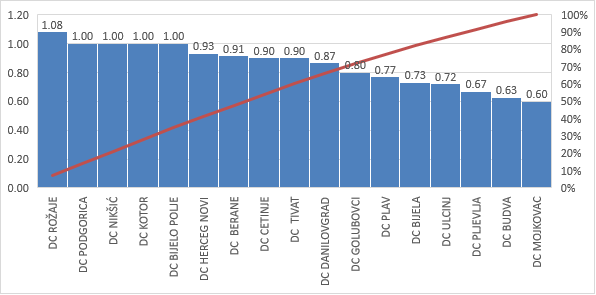 Slijedi prikaz odnosa između kapaciteta dnevnih centara koji usluge dnevnog boravka pružaju odraslim licima s invaliditetom (27+) i broja korisnika ove usluge na kraju 2022. godine.Tabela br. 9: Popunjenost kapaciteta u dnevnim centarima za uslugu koju pružaju odraslim licima s invaliditetom (na dan 31.12.2022. godine)Iz tabele je vidljivo da od četiri dnevna centra koji uslugu dnevnog boravka pružaju odraslim licima s invaliditetom samo jedan pružalac (DC Cetinje) ima potpuno popunjene kapacitete, dok kod ostala tri pružaoca ove usluge ima prostora za prijem dodatnih korisnika.Radi veće jasnoće popunjenost kapaciteta u posmatranim dnevnim centrima prikazana je i grafički.Grafikon br. 12: Popunjenost kapaciteta dnevnih centara za pružanje usluge dnevnog boravka odraslim licima sa invaliditetomZapaža se da bi dnevni centar u Pljevljima imao mogućnosti da skoro duplo poveća broj odraslih korisnika usluge dnevnog boravka, dok u dnevnim centrima u Nikšiću i Bijelom Polju takođe ima prostora za „otvaranje vrata novim korisnicima“, kako bi dostigli maksimalan kapacitet.6.2  Kapaciteti dnevnih centara/zaposleni i korisnici usluge                         Pravilnik definiše da pružalac usluge dnevnog boravka za djecu i mlade sa smetnjama i teškoćama u razvoju koji ima do deset korisnika, treba da ima dva stručna radnika i jednog stručnog saradnika, a da se za svakih daljih pet korisnika angažuje još jedan sručni radnik, a za svakih novih deset korisnika i još jedan stručni saradnik.U nastavku ove izvještajne cjeline biće prikazan odnos između aktuelnog broja zaposlenih u dnevnim centrima i broja zaposlenih prema pravilnikom definisanim kriterijumima.U tabeli koja slijedi dat je uporedni prikaz ukupnog broja radnika koji neposredno rade sa korisnicima po pojedinačnim dnevnim centrima na dan 31.12.2022. godine i broj radnika određenog prema pravilniku, te odnos broja aktuelno zaposlenih i propisanog broja zaposlenih.Tabela br. 10: Odnos broja aktuelno zaposlenih i propisanog broja zaposlenih u dnevnim centrima Jasniji uvid u odnos između aktuelnog i propisanog broja zaposlenih dobiće se iz narednog grafikona, koji prikazuje kako se dnevni centri distribuiraju prema intenzitetu i smjeru odstupanja broja zaposlenih od propisanih standarda.Grafikon br. 13: Distribucija dnevnih centara prema odstupanju broja zaposlenih u odnosu na propisane standardeIz grafikona se zapaža da je broj zaposlenih, angažovanih u neposrednom radu sa korisnicima usklađen sa propisanim kriterijumima u samo četiri dnevna centra (u dnevnim centrima Bijela, Bijelo Polje, Kotor i Pljevlja), dok je u ostalim dnevnim centrima (njih 13) broj zaposlenih veći od predviđenih kriterijuma. Najveća odstupanja, kako je i prikazano u grafikonu iznad, bilježe se u dnevnim centrima u Mojkovcu, Plavu, Tivtu, Herceg Novom i Danilovgradu u kojima je aktuelni broj zaposlenih u pojedinim dnevnim centrima do dva puta veći od propisanog. Ipak, ovakav disbalans - veći broj zaposlenih, može odražavati samo trenutno stanje koje se, prema dobijenim podacima, može mijenjati relativno brzo. Osim što je broj korisnika u stalnom porastu, u pojedinim dnevnim centrima su formirane i „liste čekanja korisnika“, o čemu je detaljnije navedeno u dijelu „Posjete dnevnim centrima“ str 60.Poslovi u dnevnim centrima su veoma kompleksni, te je važno voditi računa o opterećenosti zaposlenih koji neposredno rade s korisnicima, a jedan od načina je pažljivo i primjereno definisanje broja korisnika po zaposlenom. Za određivanje optimalnog broja korisnika po jednom zaposlenom važno je voditi računa i o procjenjenom stepenu podrške koja je neophodna konkretnim korisnicima usluga u dnevnim centarima.SARADNJA DNEVNIH CENTARA SA DRUGIM INSTITUCIJAMA  Za razvoj kompetencija i unaprjeđenje rada zaposlenih u dnevnim centrima veoma je značajna, prevashodno njihova međusobna saradnja, a zatim i saradnja sa drugim institucijama na državnom i lokalnom nivou. Na ovaj način zaposleni obogaćuju i razmjenjuju iskustva, pružaju jedni drugima podršku koja je neophodna pri obavljanju ovako kompleksnih zadataka - budući da se pretežno radi o djeci, ali i mladima i odraslima sa višestrukim smetnjama i teškoćama u razvoju. Pitanja saradnje i koordinacije najčešće se razmatraju na dva različita nivoa. Jedan je nivo politike ili strateški nivo koji ova pitanja reguliše na sistemskom nivou, dok se drugi odnosi na praktičnu koordinaciju različitih institucija na nivou slučajeva.Posebnu pažnju posvetili smo učestalosti i kvalitetu saradnje dnevnih centara sa drugim institucijama. U većem broju analiziranih dokumenata govori se o slaboj koordinaciji između različitih sektora koja se generalno procjenjuje kao nedostajća ili neadekvatna, te se naglašava potreba za njenim poboljšanjem. Nedovoljna koordinacija na nivou politika, može se nepovoljno reflektovati i na praktičnu koordinacuju ili je usložnjavati.Saradnju dnevnih centara sa određenim institucijama i organizacijama na državnom i lokalnom nivou koje smo izdvojili kao najrelevantnije za obezbjeđivanje kvaliteta usluga koje dnevni centri pružaju korisnicima, procjenjivali smo prema stepenu njene učestalosti i prema stepenu zadovoljstva.Za procjenu je korišena skala Likertovog tipa, gdje ocjena 1 podrazumijeva najniži stepen učestalosti i zadovoljstva saradnjom, odnosno potpuno odsustvo saradnje i nezadovoljstvo, dok ocjena 4 upućuje na najviši stepen saradnje i zadovoljstva.U grafikonu koji slijedi prikazano je koliko često dnevni centri saradjuju sa svakim od posmatranih aktera. Grafikon br. 14: Intenzitet učestalosti saradnje dnevnih centara sa drugim institucijama i organizacijama na državnom i lokalnom nivouKao što možemo uočiti iz grafikona br. 14, dnevni centri najčešću saradnju ostvaruju sa centrima za socijalni rad, školama i vrtićima i njihova ocjena je 3,6, dok su nešto niže ocijenjeni dnevni centri koji međusobno sarađuju - 3,5. Najniži stepen saradnje, kao što vidimo u grafikonu iznad, dnevni centri ostvaruju sa Komisijom za usmjeravanje djece sa posebnim obrazovnim potrebama i Resurnim centrima.Ono što su i sami prepoznali, bila bi važna bolja razmjena informacija i uvezanost između ustanova i Komisije, jer se svi bave istom djecom, a kroz povećanje kvaliteta saradnje djeci bi se pružila kvalitetnija podrška i usluge sistema.U nastavku teksta analiziraćemo stepen, odnosno intezitet zadovoljstva dnevnih centara saradnjom sa drugim institucijama i organizacijama na državnom i lokalnom nivou. Kao i u prethodnom grafiku, za procjenu ćemo koristiti Likertovu skalu sa istim rasponom ocjena od jedan do četiri.Grafikon br. 15: Intenzitet zadovoljstva dnevnih centara saradnjom sa drugim institucijama i organizacijama na državnom i lokalnom nivouOd svih navedenih institucija dnevni centri i škole i vrtići imaju najbolje ocijenjenu medjusobnu saradnju (3.00). Međusobna saradnja dnevnih centara je veoma značajna za unaprjedjenje njihovog rada; dobri primjeri iz prakse pojedinih dnevnih centara, pogotovo onih koji duže vrijeme egzistiraju umnogome bi pomogli drugim dnevnim centrima prilikom rješavanja aktuelnih pitanja. Takodje, razmjena iskustava sa drugim dnevnim centrima iz regiona bila bi od izuzetnog značaja. Iskustva dnevnih centara koji su već ostvarili saradnju sa centrima iz regiona mogu biti dobar primjer centrima koji još uvijek nijesu ostvarili saradnju na regionalnom nivou.Korisnici koji pohađaju školu su zbog obaveza koje imaju u školi na poludnevnom boravku, odnosno četiri sata dnevno, za razliku od ostalih korisnika koji su na cjelodnevnom, odnosno osmočasovnom boravku. Pojedini dnevni centri imaju uredjen odnos sa ovim institucijama sklopivši sporazum o poslovno-tehničkoj saradnji. Saradnja koju ostvaruju sa školama i vrtićima zasniva se na: •	medjusobnim konsultacijama o stanju i potrebama korisnika kao i stepenu prilagodjenosti odredjenih aktivnosti psihofizičkim osobenostima korisnika, •	medjusobnim edukativnim posjetama korisnika centra i škole, •	zajedničkim radionicama u cilju razmjene iskustava i saradnje za dodatnu stručnu podršku, •	obilježavanje odredjenih datuma,•	razmjeni informacija izmedju stručnih radnika dnevnog centra i nastavnika i učitelja škole, •	izradi planova za rad sa korisnicima, •	međusobnim konsultacijama i davanjem savjeta i smjernica za rad sa onim korisnicima koji idu u vrtić ili koji pohađaju školu i•	upotpunjavanju obrazovnih i vaspitnih mjera prema planovima rada i razvoju korisnika. Kao što možemo primijetiti na osnovu izloženog saradnja dnevnih centara sa školama i vrtićima je neophodan i sastavni dio rada dnevnih centara. Dnevni centri smatraju da je saradnja sa školama i vrtićima veoma važna i trude se da je njeguju i unapređeuju jer samo u sinergiji sa ovim sistemima i pravovremenom razmjenom informacija mogu imati učinkovit rad sa korisnicima.U podacima dostavljenim Zavodu, iz dnevnih centara uglavnom ističu da se njihova saradnja sa školama i vrtićima ogleda u zajedničkoj izradi Individualnih planova rada i usaglašavanje Individualno razvojno-obrazovnih programa iz predškolske ustanove i škole sa individualnim planom rada u dnevnom centru.Saradnju sa NVO sektorom iz dnevnih centara ocjenili su sa 2.82, što možemo okarakterisati kao zadovoljavajući nivo. U centrima su se pretežno usaglasili da ovakvu saradnju treba nastaviti i eventualno unaprijediti u dijelu koji se odnosi na realizaciju zajedničkih projekata, razmjenu informacija. Neki od centara su dobri primjeri prakse kada su u pitanju prekogranični programi saradnje sa određenim NVO.Njihovo iskustvo treba da bude primjer drugima i mogućnost i sami da krenu u sličnu priču.Kada je u pitanju saradnja sa Ministarstvom rada i socijalnog staranja i centrima za socijalni rad, možemo konstatovati da svi dnevni centri imaju saradnju sa njima koju su ocijenili sa 2.94 - neznatno nižom ocjenom u odnosu na institucije koje su najbolje rangirane na prethodno prikazanom grafiku. Ipak, ima prostora za unaprjeđenje i poboljšanje saradnje u smislu više zajedničkih susreta kako bi se razgraničila očekivanja i mogućnosti obije strane. Pretežno su usaglašeni da očekuju tačno definisanje finansiranja između MRSS, opštine i dnevnog centra, pružanje podrške razvoju integrisanih usluga i usluga rane intervencije, podrška razvoju međusektorske saradnje.Sagledavajući ocijenjene saradnje sa resursnim centrima (2.00), zdravstvenim ustanovama (2.35) i Komisijom za usmjeravanje korisnika (2.41) vidimo da je saradnja sa ovim institucijama znatno manje učestala i nije na zadovoljavajućem nivou, te bi je trebalo unaprijediti i poboljšati. Ove institucije bi trebale da budu podrška dnevnim centrima u realizaciji svakodnevnih aktivnosti. Komisija bi morala znati koje usluge pruža određeni centar , te prilikom usmjeravanja da napravo adekbvatnu procjenu da li centar može da odgovori potrebama konkretnog djeteta koje se usmjerava.Na najnižem nivou, u poređenju sa drugim institucijama ocijenjena je saradnja sa resursnim centrima, a iz pojedinih dnevnih centara su naveli da ovu saradnju i ne ostvaruju. Činjenica da ne sarađuju sa ovom ustanovom može se objasniti činjenicom da vjerovatno korisnici dnevnih centara mahom ne koriste uslugu resurnih centara. Saradnja sa resursnim centrima je značajna prevashodno zbog korisnika koji  ipak koriste usluge obije institucije. Kako su naveli iz dnevnih centara, često se ta saradnja kada je ima  i ogleda u međusobnoj razmjeni informacija o korisnicima, a odnosi se i na preuzimanje i organizovanje  prevoza korisnika iz resursnog do dnevnog centra. Resursni centri imaju veliku ulogu u stvaranju što optimalnijih uslova za razvoj korisnika i njihovo uključivanje u društvenu zajednicu.Ako se perspektiva promijeni i ako se spozna da samo uvezivanjem svih usluga i dostupnosti istih korisnicima možemo da govorimo o kvalitetu i zadovoljstvu onih kojima su namijenjene.Takođe, potrebno je naglasiti da je saradnja sa zdravstenim ustanovama koje prate zdravstveno stanje korisnika od velikog značaja za dnevne centre, međutim, jedan broj centara uopšte nema saradnju sa izabranim doktorima i doktorima specijalistama korisnika. Imajući u vidu da su korisnici dnevnog centra djeca i mladi sa kombinovanim smetnjama, počev od intelektualno-kognitivnih, mentalnih, fizičko-motornih smetnji, smetnjama u govoru i komunikaciji pa sve do autističnog spektra, smatramo da je saradnja sa zdravstvenim institucijma nužna i neophodna. Dnevni centri koji imaju uspostavljenu saradnju ističu da su uglavnom zadovoljni.Preporuka Zavoda je da svi dnevni centri uspostave saradnju sa doktorima specijalistima i doktorima opšte prakse, što su i sami dnevni centri naveli u svojoj procjeni značaja saradnje sa zdravstvenim radnicima u radu sa korisnicima.Kada govorimo o saradnji Komisije za usmjeravanje sa dnevnim centrima, možemo konstatovati da je ona takođe lošije ocijenjena. Ovo možemo tumačiti i kroz činjenicu da se djeca po već urađenom rješenju usmjeravaju na poseban inkluzivan oblik školovanja i da na osnovu tog rešenja i drugih medicinskih dokumenata ostvaruju određena prava iz sistema socijalne i dječje zaštite, pa u konačnom i dnevnog centra po rješenju centara za socijalni rad. Ova saradnja počinje od Komsije ka drugim institucijama (centrima za socijalni rad, obrazovnom sistemu) koje informaciju obrađuju kroz svoj rad i uvezuju se sa dnevnim centrima.Saradnja sa Zavodom za socijalnu i dječju zaštitu se ogleda u dijelu pohađanja akreditovanih programa obuke za stručne radnike dnevnih centara, u cilju licenciranja i obnove licence. Gotovo svi su se usaglasili da se prostor za unaprjeđenje saradnje ogleda u akreditaciji programa obuke koji će biti namijenjen isključivo potrebama zaposlenih u dnevnim centrima i rada sa određenim kategorijama korisnika, kako bi se unaprijedio njihov rad i ojačale kompetencije zaposlenih.Na kraju možemo ocijeniti da prostora za dalje unaprjeđenje saradnje postoji ali da, po sadašnjem redu stvari i funkcionisanja, dnevni centri u saradnji sa partnerima na lokalnom i državnom nivou obavaljaju kvalitetan posao na zadovoljstvo korisnika i njihovih porodica.FINANSIRANJE DNEVNIH CENTARASve zakonske i podzakonske odredbe koje na širem planu uređuju finansiranje socijalne i dječje zaštite, relevantne su i za finansiranje dnevnih centara, kao i za razmatranje i razumijevanje određenih nedoumica i problema koje su se pojavile po pitanju finansiranja dnevnih centara. Finansiranje socijalne i dječje zaštite uređeno je u Poglavlju XIV, u članu 154 Zakona o socijalnoj i dječjoj zaštiti, gdje se priznaju troškovi (u budžetu države i opštine) za:osnovna materijalna davanja i usluge socijalne i dječje zaštite;obavljanje djelatnosti socijalne i dječje zaštite, ivršenje djelatnosti pružaoca usluga.Najprije se određuje da se sredstva za osnovna materijalna davanja i usluge socijalne i dječje zaštite obezbjeđuju u budžetu države, a potom navodi da se sredstva za obavljanje djelatnosti socijalne i dječje zaštite obezbjeđuju u budžetu države i budžetu opštine, kao i vršenjem djelatnosti pružaoca usluga. Dodatno se navodi da se sredstva za usluge socijalne i dječje zaštite obezbjeđuju i putem učešća korisnika, odnosno njihovih srodnika koji su dužni da ih izdržavaju, donacija, poklona, zavještanja, legata, osnivanjem zadužbina i fondacija i dr. Takođe, dalje se razrađuje da se u budžetu opštine mogu obezbijediti sredstva za određena materijalna davanja i usluge socijalne i dječje zaštite, kao što su: pomoć u kući, dnevni boravak, usluge narodne kuhinje, odmor i rekreacija djece, stanovanje uz podršku, smještaj u prihvatilište-sklonište, stanovanje za socijalno ugrožena lica i druge usluge, u skladu sa materijalnim mogućnostima opština. Pored toga, propisano je da ukoliko opštine nijesu u mogućnosti da obezbijede sredstva za usluge u njihovom finansiranju učestvovaće država.    U okviru sredstava za obavljanje djelatnosti javnih ustanova socijalne i dječje zaštite, sredstva za izgradnju, održavanje i opremanje javnih ustanova čiji je osnivač država, obezbjeđuju se u budžetu države, dok se za javne ustanove koje su osnovale opštine ova sredstva obezbjeđuju u budžetu opština. Shodno prethodnoj distinkciji, država, odnosno opština, propisuju kriterijume za dodjelu sredstava za obavljanje djelatnosti javnih ustanova socijalne i dječje zaštite. U članu 156 reguliše se da se radi razvoja, odnosno finansiranja usluga socijalne i dječje zaštite sredstva obezbjeđuju iz budžeta države, budžeta opštine, donacija, igara na sreću i drugih izvora, u skladu za zakonom, te naglašava da se tim sredstvima finansiraju: usluge socijalne i dječje zaštite za kojima postoji potreba u opštini i inovativne usluge, kao i usluge socijalne i dječje zaštite od posebnog značaja za državu.Kriterijume i mjerila za utvrđivanje cijene usluge socijalne i dječje zaštite koju obezbjeđuje država propisuje nadležni organ državne uprave.Kriterijume i mjerila za utvrđivanje cijene usluge socijalne i dječje zaštite koja se finansira iz budžeta opštine propisuje nadležni organ opštine. U skladu sa propisanim kriterijumima i mjerilima, cijenu usluge utvrđuje nadležni organ državne uprave, odnosno nadležni organ opštine, shodno tome da li konkretnu uslugu obezbjeđuje država ili je u nadležnosti opštine. Zakon predviđa da korisnik, roditelj, odnosno srodnik koji je dužan da izdržava korisnika i drugo pravno ili fizičko lice koje je preuzelo plaćanje učestvuju u plaćanju usluge svim svojim primanjima, prihodima i imovinom, izuzev primanja ostvarenih po osnovu materijalnog obezbjeđenja, dodatka za djecu, jednokratne novčane pomoći, primanja po osnovu nagrada i otpremnine za odlazak u penziju. Pri tome, kriterijume i mjerila za učešće korisnika, roditelja, odnosno srodnika u plaćanju troškova za usluge koje obezbjeđuje država propisuje nadležni organ državne uprave, a za usluge koje obezbjeđuje opština ove kriterijume utvrđuje nadležni organ opštine. Osim toga, eksplicira se i da se za lica koja nijesu u mogućnosti da učestvuju u troškovima usluga, sredstva obezbjeđuju u budžetu države, odnosno budžetu opštine.  Uspješno pružanje usluga socijalne i dječje zaštite umnogome zavisi od procesa decentralizacije, što podrazumijeva potrebu da se odgovarajući prihodi opredijele za podršku ovim uslugama, kao i mandat za donošenje odluka o prihodima i rashodima na lokalnom nivou. Međutim, ukoliko državni organi prenesu odgovornost za usluge na opštinski nivo bez stvaranja odgovarajućeg regulatornog okvira za finansiranje usluga, malo je vjerovatno da će se usluge pružati u potrebnom obimu i kvalitetu. Sa druge strane, od državnih organa se ne može očekivati da finansiraju sve lokalne potrebe zbog čega je neophodno istražiti sve mogućnosti finansiranja na lokalnom nivou (na primjer, kroz porez na nepokretnosti, lokalne takse, naknade i opštinska zaduženja). Ukoliko se znaju troškovi pružanja usluga socijalne i dječje zaštite i ako se znaju osobiti fiskalni kapaciteti opština, onda je lakše da se ocijene transferi iz državnog budžeta prema lokalnim vlastima za ove usluge u skladu sa predeterminisanim standardima. Ukoliko centralna vlast/državni budžet nema tog fiskalnog kapaciteta za transfere, onda mora ili da smanji kvalitet standarda, ili da preuzme/vrati dio nadležnosti od lokalne vlasti, ili da smanji obim pružanja usluga, ili da podigne prioritet u budžetskom procesu za više alociranih sredstava za usluge socijalne i dječje zaštite.Država je od osnivanja prvog dnevnog centra za djecu i mlade sa smetnjama i teškoćama u razvoju participirala sa mjesečnim iznosom od 150 eura po korisniku, dok su lokalne samouprave plaćale zarade zaposlenih i snosile materijalne troškove koji se odnose na prevoz djece i grijanje. U međuvremenu su se desile promjene, pa su pojedini dnevni centri u jednom trenutku ostali bez mjesečne participacije od 150 eura.U jednom periodu, u određenim opštinama/centrima za socijalni rad postojala je praksa donošenja rješenja o participaciji korisnika-srodnika u odnosu na cijenu koju je utvrdilo Ministarstvo rada i socijalnog staranja (150 eura), a koja nije bila ustanovljena shodno propisima i u skladu sa realnom cijenom koštanja usluge.Zaštitnik ljudskih prava i sloboda Crne Gore je u novembru 2020. godine dao preporuku da se do regulisanja pitanja u vezi sa učešćem roditelja/staratelja u troškovima usluge dnevni boravak, obustavi donošenje rješenja o participaciji korisnika za uslugu.Ministarstvo rada i socijalnog staranja je 25.11.2020. godine donijelo odluku o učešću države u usluzi dnevni boravak za djecu sa smetnjama i teškoćama u razvoju koja se finansira iz budžeta opštine koja se primjenjivala od 01.01.2021. godine do 31.03.2021. godine.Istraživanje o različitim modelima finansiranja dnevnih centara, te izrada fiskalne procjene finansiranja dnevnih centara za djecu i mlade sa smetnjama u razvoju i utvrđivanje precizne cijene koštanja usluge dnevnog boravka po djetetu na lokalnom nivou, kao i sačinjavanje preporuka za finansiranje i podjelu nadležnosti između nacionalnog i lokalnog nivoa u finansiranju ove usluge, prevazilazi raspoložive resurse ZSDZ. Kada je riječ o uvođenju participacije korisnika, odnosno roditelja/staratelja, u troškovima usluge, preovladava mišljenje da to nije prihvatljivo, imajući u vidu kompleksne zahtjeve sa kojima se suočavaju porodice koje se staraju o djeci sa smetnjama u razvoju i osobama s invaliditetom, te da bi prebacivanje dijela troškova na porodicu dovelo do smanjenja broja korisnika. Takođe, ima i stavova da je to pitanje koje je naknadno teško razrješiti, te da se participacija prihvata bez problema ukoliko se uvede na samom startu, prilikom uspostavljanja dnevnog centra/boravka.Za razliku od prethodnih godina, tokom 2022. donijeta je odluka da učešće države - Ministarstva rada i socijalnog staranja u sufinansiranju troškova usluge dnevnih boravaka u Crnoj Gori umjesto dosadašnjih 150 eura, sada iznosi 250 eura po korisniku. Ova odluka je najvjerovatnije  privremenog karaktera, objasnili su iz dnevnih centara.Prema podacima dostavljenim Zavodu, u finansiranju svih dnevnih centara za djecu i mlade sa smetnjama i teškoćama u razvoju u Crnoj Gori učestvuju Ministarstvo finansija i socijalnog staranja i opštine (izuzetak je samo jedan dnevni centar - Bijela), iz kojeg nijesu naveli učeše opštine u finansiranju usluge dnevnog boravka. Takođe, izvori finansiranja, kako su naveli iz većine dnevnih centara su i donacije, dok se samo pojedini dnevni centri finansiraju aplicirajući na konkurse donatora.Kada je u pitanju budžet dnevnih centara, evidentno je da dnevni centri imaju dosta neujednačen iznos budžeta. Tako oni koji su osnovani novijeg datuma pretežno imaju nešto veći budžet, a razlog može biti i veći broj korisnika. Takođe, uglavnom je pravilo da bogatije opštine izdvajaju veće iznose i za ove ustanove.Na pitanje da li su finansijski izvori dnevnih centara dovoljni da obezbijede održivost usluge većina centara je odgovorila da nemaju problem sa finansijama, a tri dnevna centra su navela da ta sredstva ipak nijesu dovoljna (dnevni centri u Ulcinju, Kotoru i Beranama). Na isto pitanje koje se odnosi na kvalitet usluge, šest dnevnih centara je istaklo da finansijska sredstva nijesu dovoljna da bi pored održivosti obezbijedili i kvalitet (DC Cetinje, Ulcinj, Bijela, Kotor, Pljevlja i Berane).Korisnici četiri dnevna centra (Cetinje, Tivat, Bijela i Kotor) su prema dostavljenim podacima, tokom 2022. godine, učestvovali u plaćanju troškova. Ovo se odnosi na period prije stupanja na snagu izmjena Zakona o socijalnoj i dječjoj zaštiti u oktobru.9.    POTREBE I PREPORUKE ZA UNAPRJEĐENJE RADAVećina dnevnih centara navode da su ključni preduslovi za bolje funkcionisanje i unaprjeđenje usluge održivo finansiranje, veći broj zaposlenih - određeni profili, fukcionalniji i veći prostor, fleksibilniji programi (tokom vikenda, u domu korisnika, uključivanje opcije dužeg boravka i sl.), učestalija i kvalitetnija međusektorska saradnja.Poseban problem predstavlja nedostatak prostora i potreba da dnevni centri koji nijesu, licenciraju uslugu dnevnog boravka i za odrasle korisnike koji nakon navršenih 27 godina ne mogu da nastave da koriste ovu uslugu. Osim za same korisnike koji gube pravo na ovu uslugu, ovo predstavlja problem i njihovim roditeljima, a u većini dnevnih centara nemaju mogućnosti da odgovore na njihove potrebe. Iako se u poslednje vrijeme radi na „otvaranju vrata“ i za ovu grupu korisnika osim Nikšića  - dnevni centar u Bijelom Polju je nedavno licencirao ovu uslugu, a uskoro će i dnevni centar u Budvi primiti odrasle korisnike, ipak, veći broj dnevnih centara još uvijek nije stekao uslove za pružanje usluge ovim korisnicima.Na pitanje da li postoji interesovanje od strane roditelja/staraoca za uvođenje druge smjene u dnevnom centru, kao i za rad dnevnog centra vikendom, prema dostavljenim podacima, mišljenja su podijeljena. Iako je iz većeg broja dnevnih centara navedeno da nema interesovanja za ove dvije usluge, nije zanemarljiv ni broj onih koji su izrazili potrebu za radom dnevnog centra i vikendom, kao i u drugoj smjeni. Ovo bi mogao biti prostor ra razvoj novog i drugačijeg servisa podrške roditeljima ili nove usluge koja bi obezbjeđivala predah roditeljima.Stručni kadrovi koji su naročito značajni dnevnim centrima, prema njihovim izvještajima, jesu različiti profili defektologa, odnosno specijalnih edukatora i rehabilitatora, među kojima se najviše ističu logopedi. Pored toga, neophodno je dodatno investirati u kontinuirano profesionalno usavršavanje stručnjaka u dnevnim centrima, za čiji razvoj su najvažnije usko specijalizovane obuke, a u vezi sa obezbjeđivanjem i organizacijom takvih obuka dnevni centri očekuju veću podršku od strane ZSDZ.  Posebno su naglasili potrebu za razvijanjem integrisanih usluga koje bi se pružale kroz pažljivo osmišljenu i struktuiranu međusektorsku saradnju između zdravstva, obrazovanja i socijalne zaštite, sa fokusom na uslugama rane intervencije. Takođe, smatraju da je neophodno izmijeniti Pravilnik o bližim uslovima za pružanje i korišćenje, normativima i minimalnim standardima usluga podrške za život u zajednici, te bolje definisati uslugu dnevnog boravka i standarde o broju stručnih radnika, stručnih saradnika i saradnika odrediti u skladu u skladu sa stepenom podrške korisnicima, a ne uopšteno. S obzirom na trend rasta korisnika iz domena autističnog spektra, mišljenja su da je potrebno da se površina prostora po korisniku poveća, a iz pojedinih dnevnih centara smatraju da treba odvojiti prostor za ovu grupu korisnika. U vezi sa tim, procjenjuju i da bi procedure koje se odnose na rad sa djecom iz autističnog spektra trebalo uskladiti i unaprijediti.Dalje predlažu uvođenje određenih međunarodnih standarda kao npr. ISO 9001(sertifikat za sistem kvaliteta) koji, prema dostavljenim podacima, posjeduje manji broj dnevnih centara.Iz dnevnih centara ukazuju i da je poželjno razdvojiti, prilagoditi i dodatno precizirati aktivnosti usluge shodno različitim potrebama djece sa smetnjama u razvoju i odraslih lica sa invaliditetom ili potpunije definisati oblasti rada za svaku od aktivnosti u okviru razvoja potencijala i osnaživanja korisnika.Dodatno, dnevni centri ističu da način pružanja dodatne stručne podrške u dnevnim boravcima trenutno uopšte nije definisan. Izražavaju i određenu zabrinutost šta će se dešavati sa povećanjem broja korisnika, odnosno kako će se to reflektovati na kvalitet usluga koje pružaju.  Iz perspektive dnevnih centara, održivost i kvalitet su različite kategorije, te da je za obezbjeđivanje visoko kvalitetnih usluga potrebno mnogo više ulaganja u odnosu na sredstva koja omogućavaju održivost usluge.Sve navedeno, implicira potrebu da projektovanoj transformaciji dnevnih centara treba pristupiti vrlo obazrivo, uz pažljivo promišljanje i sistematsko planiranje svakog pojedinačnog koraka u okvru tako složenog i zahtjevnog procesa.10. POSJETE DNEVNIM CENTRIMA  	Predstavnici Zavoda donijeli su odluku da u 2023. godini posjete dnevne centre za djecu i mlade sa smetnjama i teškoćama u razvoju u Crnoj Gori (njih 17). Odluka je donijeta povodom sastanka direktora Zavoda i dnevnih centara, a koju su inicirali direktori ovih ustanova. Na sastancima direktori su istakli da je zbog „kreiranja pravilnika nepohodna češća saradnja i posjete predstavnika institucija sistema dnevnim centrima. Ove posjete su, kako su istakli, do sada bile vrlo rijetke ili ih nije ni bilo pa je samim tim i upitno koliko su pravilnici u određenim segmentima i praktično primjenjivi“.Cilj posjete predstavnika Zavoda je unaprjedjenje saradnje izmedju ovih institucija, razmjena iskustava, upoznavanje sa načinom njihovog funkcionisanja - organizacijom i uslovima rada, zaposlenima, aktivnostima namijenjenim korisnicima i drugim značajnim pitanjima vezanim za rad dnevnih centara.U razgovoru sa direktorima i zaposlenima u ovim ustanovama saznali smo da većina dnevnih centara, osim nedostatka stručnog kadra ima problem i sa nedostatkom prostornog kapaciteta ili neadekvatnim prostorom koji nije prilagođen potrebama korisnika. Uprkos trenutnom broju korisnika po pojedinačnim dnevnim centrima koji pretežno ne prevazilazi kapacitete propisane pravilnikom, iz ovih ustanova ističu da „imaju oformljenje liste čekanja za potencijalne korisnike“. Broj korisnika koji su naveli, kako kažu, odražava samo trenutno stanje, a da je realna situacija mnogo kompleksnija. Roditelji se često obraćaju centrima u nadi da će uspjeti da upišu djecu, odnosno odrasle korisnike koji imaju više od 27 godina. Zbog ograničenosti prostornih kapaciteta, dnevni centri za sada nemaju mogućnosti da prime više korisnika nego što je predviđeno pravilnikom.U više dnevnih centara u kojima je prepoznata potreba za uslugom dnevnog boravka za korisnike starije od 27 očekuju da će se u narednom periodu raditi na realizaciji ovog projekta, tj proširenju usluge i za ovu grupu korisnika. Ovo je posebno značajno za porodice korisnika i korisnike koji su u pojedinim opštinama, odnosno dnevnim centrima nakon navršenih 27 godina gubili pravo na korišćenje ove usluge.Takođe, za jedan dnevni centar je specifično to što je akreditovao uslugu savjetovanja, a direktorica je na raspolaganju za saradnju ukoliko to planiraju i drugi dnevni centri. Osim toga, u jednom centru postoji potreba i mogućnost da korisnike autističnog spektra odvoje posebnom prostornom jedinicom, radi lakše organizacije i funkcionisanja.Kada je u pitanju finansijski aspekat dnevnih centara, njihovi izvori finansiranja i saradnja sa drugim institucijama u tom smislu, možemo konstatovati da centri pretežno nemaju većih problema. Međutim, ima i onih koji nemaju dovoljno finansijskih sredstava i za koje opština nema „dovoljno sluha i senzibiliteta“.Samostalne savjetnice Zavoda su do perioda izrade ovog izvještaja posjetile većinu dnevnih centara. Posjeta ostalim centrima biće realizovana takođe u tekućoj godini.ZAKLJUČAK I PREPORUKEUsluga dnevnog boravka koju pružaju dnevni centri je jedan od osnovnih oblika podrške porodici koja se brine o djetetu sa smetnjama i teškoćama u razvoju ili odrasloj osobi s invaliditetom. Ova usluga ne podrazumijeva samo zadovoljenje bazičnih potreba korisnika, kao što su ishrana, njega ili čuvanje, već i mogućnosti za sticanje znanja i vještina značajnih za kvalitetnije struktuiranje vremena u toku dana, te proces socijalizacije, obrazovanja i osposobljavanja za rad  i rada sa preostalim mogućnostima korisnika.Dnevni centri su najprije bili prepoznati kao važan preduslov deinstitucionalizacije, koja predstavlja jedan od ključnih pravaca promjena u sistemu socijalne i dječje zaštite u Crnoj Gori, a sada se o njima sve češće govori kao o tzv. „mekoj institucionalizacijii“ i insistira na transformaciji njihovog dosadašnjeg funkcionisanja. Naglašava se da su trenutne usluge dnevnih centara pretežno stacionarnog karaktera, a manje interventno-tretmanskog, te da takvu praksu treba mijenjati. S druge strane, predstavnici dnevnih centara izvještavaju o brojnim uslugama koje pružaju kao podršku pojedincu i porodici upravo u cilju sprječavanja institucionalizacije. Ove usluge prema postojećim zakonskim rješenjima ne mogu biti adekvatno prepoznate i valorizovane ili još uvijek nisu. Svakako su značajne na dnevnom nivou za same korisnike i njihove porodice.Na dan 31.12.2022. godine uslugu dnevnog boravka za djecu i mlade sa smetnjama i teškoćama u razvoju pružalo je 17 dnevnih centara, lociranih u 16 crnogorskih opština, konstituisanih kao posebne javne ustanove socijalne i dječje zaštite ili uspostavljenih kao dodatni servisi u sklopu javnih ustanova koje su primarno pružale, a i dalje pružaju i druge usluge.  Ova usluga nije uspostavljena u opštinama: Bar, Tuzi, Andrijevica, Petnjica, Gusinje, Plužine, Šavnik, Kolašin i Žabljak.Usluge dnevnog boravka za djecu i mlade sa smetnjama i teškoćama u razvoju koje pružaju dnevni centri u šest opština ( opštini Golubovci, te opštinama Cetinje, Tivat, Budva, Plav i Mojkovac) predstavljaju jedinu uslugu socijalne i dječje zaštite u ovim opštinama, kada je riječ o uslugama socijalne i dječje zaštite koje obezbjeđuju licencirani pružaoci, što se može sagledati kao važan doprinos dnevnih centara razvoju usluga na lokalnom nivou i promovisanju standarda kvaliteta.   Večina dnevnih centara funkcionišu kao samostalne ustanove (15 od 17 dnevnih centara), dok su dva dnevna centra organizaciono vezana za druge ustanove, i to: jedan za JU Dječji dom „Mladost“ - Bijela, a drugi za JU Resursni centar za sluh i govor „Dr Peruta Ivanović“ – Kotor koje pripadaju različitim resorima. Generalno posmatrano, dnevni centri koji funkcionišu u sklopu drugih ustanova, specifični su po tome što koriste dio kapaciteta šire organizacione jedinice, što može biti isplativije sa finansijskog aspekta, ali i imajući u vidu mogućnost korišćenja postojećih stručnih kapaciteta. Međutim, istovremeno korišćenje/angažovanje postojećih stručnih kapaciteta za pružanje različitih usluga koje nudi jedan/isti pružalac uključuje i rizike da stručni radnici budu preopterećeni, što se može nepovoljno reflektovati na kvalitet usluge. Većina analiziranih dnevnih centara kao korisnike targetiraju djecu i mlade sa smetnjama i teškoćama u razvoju, dok je mali broj njih fokusiran isključivo na djecu (samo dnevni centar pri JU Dječji dom „Mladost“ Bijela). Takođe, četiri od 17 dnevnih centara (DC Cetinje; DC Nikšić DC Pljevlja i DC Bijelo Polje) razvili su uslugu i za odrasle korisnike (tzv. 27+).Svi dnevni centri ispunjavaju prostorne i materijalne standarde za uslugu dnevni boravak, a po svojoj opremljenosti određeni dnevni centri su prevazišli propisane minimalne standarde usluge koju pružaju.Dnevni centri koji uslugu pružaju i odraslim osobama sa invaliditetom (Cetinje, Nikšić i Pljevlja) imaju po dva dnevna boravka (jedan za djecu i mlade, a drugi za odrasle korisnike), što je u skladu sa međunarodnim i nacionalnim standardima bezbjednosti korisnika u dnevnim centrima. Takođe, dnevni centar u Bijelom Polju od nedavno pruža uslugu korisnicima starijim od 27 godina, u istom prostoru, ali u drugoj smjeni.Skoro svi dnevni centri posjeduju licence za obavljanje djelatnosti socijalne i dječje zaštite za uslugu dnevni boravak - djeca sa smetnjama i teškoćama u razvoju i mladi. Izuzetak je samo dnevni centar u Kotoru koji je dio šire organizacione jedinice JU Resursnog centra za sluh i govor „DR Peruta Ivanovic“.Takođe, pojedini dnevni centri su pored licence za uslugu dnevni boravak, dobili i licencu za uslugu savjetovanje, što nagovještava težnju da se ove ustanove pozicioniraju i budu prepoznate kao centri za pružanje različitih usluga. U dnevnim centrima je na kraju 2022. godine usluge koristilo ukupno 375 korisnika, dok je ukupan broj zaposlenih u ovim ustanovama bio 257.   Posmatrano na 1000 stanovnika po regionima Crne Gore, usluga dnevnog boravka koju pružaju dnevni centri najdostupnija je u sjevernom regionu, dok je najmanje dostupna u centralnom regionu. U strukturi korisnika dnevnih centara dominiraju djeca (241), koja čine 64% ukupnog broja korisnika usluga u dnevnim centrima. Mladi čine oko 25% korisnika, dok je udio odraslih korisnika oko 11%. Na nivou pojedinačnih dnevnih centara dominacija djece je još naglašenija, tako da se u većini dnevnih centara koji usluge pružaju djeci sa smetnjama i teškoćama u razvoju i mladima udio djece kreće od 61% do 88%.Kada diferenciramo djecu po uzrasnim kategorijama koje se mogu komparirati sa nivoima unutar vaspitno-obrazovnog kurikuluma proizilazi da su najbrojnija djeca u granicama osnovnoškolskog uzrasta (od sedam do 14 godina), koja čine oko 62% ukupnog broja djece u dnevnim centrima. Oko 16% djece u dnevnim centrima su u okviru srednjoškolskog uzrasta, dok djeca predškolskog uzrasta obuhvataju blizu 22%, skoro četvrtinu djece u dnevnim centrima.  Posmatrano na 1000 djece, u odnosu na dječju populaciju u Crnoj Gori disagregiranu prema školskim uzrastima, proističe da je usluga dnevnog boravka u dnevnim centrima najdostupnija djeci srednjoškolskog uzrasta.Prema podacima dobijenim od dnevnih centara, najveći broj korisnika njihovih usluga je  sa kombinovanim, odnosno višestrukim smetnjama, dok su rijetki korisnici sa samo jednom određenom vrstom smetnje u razvoju. Takođe, dnevni centri izvještavaju o trendu rasta broja korisnika iz domena autističnog spektra.Na osnovu dobijenih podataka, može se konstatovati da u grupi odraslih korisnika dominiraju korisnici koji su ovu uslugu koristili i na mlađim uzrastima. Dnevni centri ističu da su upravo zbog prepoznatih potreba ovih korisnika i nastojali da obezbjede uslove i mogućnosti za nastavak korišćenja usluge u odrasloj dobi.  Više od 1/2 korisnika dnevnih centara uslugu koriste u obliku redovnog poludnevnog boravka (53%). Međutim, znatan je i broj korisnika koji uslugu koriste kao redovni puni boravak (45%) ukupnog broja korisnika. Korisnici povremenog punog boravka su najmanje zastupljeni i čine oko 2% korisnika.Korisnici koji uslugu koriste u obliku redovnog poludnevnog boravka, odnosno redovne dodatne stručne podrške prisutni su u većini dnevnih centara - samo u jednom dnevnom centru nijesu evidentirani ovi korisnici. Takođe, samo dva centra nemaju korisnike na redovnom punom boravku, dok ostalih 15 koriste ovu vrstu usluge. Korisnici koji uslugu koriste kao povremeni puni boravak, prema podacima, evidentiraju se u samo u dva dnevna centra.Prevoz „od vrata do vrata“ koji svi dnevni centri obezbjeđuju korisnicima, naročito je značajan u teritorijalno razuđenim opštinama jer omogućava da usluga dnevnog boravka bude pristupačnija i dostupnija za korisnike koji žive u prigradskim i seoskim naseljima na teritoriji tih opština.Od ukupno 257 zaposlenih u dnevnim centrima, 82 ili oko 32% su stručni radnici; saradnika je 122 ili 47,47%, dok stručnih saradnika ima 53 ili 20,62%.Stručni profil psihologa najviše je prisutan u strukturi stručnih radnika u dnevnim centrima i psiholozi su zaposleni u gotovo svim dnevnim centrima. Sljedeći po zastupljenosti su stručni profili socijalnog radnika i defektologa, odnosno specijalnih edukatora i rehabilitatora. S obzirom da su stručni radnici prethodno navedenih profila angažovani u većini dnevnih centara, može se konstatovati da ih dnevni centri prepoznaju kao naročito važne za obezbjeđivanje  usluga korisnicima, te da bi u tom smislu trebalo razmotriti mogućnosti i načine za njihovo angažovanje u svim dnevnim centrima.U strukturi stručnih saradnika angažovanih u dnevnim centrima najbrojniji su fizioterapeuti, koji čine preko 2/3 stručnih saradnika. Unutar ove grupe evidentiran je i određeni broj radnika iz tzv. prosvjetnih zanimanja. U vezi sa tim procjenjuje se da je prisustvo prosvjetnih kadrova u dnevnim centrima u skladu sa jačanjem orijentacije ovih ustanova ka pružanju dodatne stručne podrške djeci sa smetnjama i teškoćama u razvoju u sistemu inkluzivnog obrazovanja, te da može doprinijeti ostvarivanju kvalitetnije saradnje dnevnih centara sa obrazovnim ustanovama (dječjim vrtićima i školama).U strukturi saradnika najbrojnije su njegovateljice i čine oko 22% ukupnog broja saradnika/ca i medicinske sestre - 19,67 %. Stepen podrške određuje potrebu za ovim kadrom.Značajno je istaći da u grupama stručnih radnika i stručnih saradnika ubjedljivo dominiraju radnici koji neposredno/direktno rade s korisnicima. U grupi saradnika, za razliku od prethodne prevalencije onih koji su u direktnom radu sa korisnicima, ovdje je više zaposlenih koji obavljaju „druge poslove“ i njihov udio je skoro 56% u odnosu na ukupan broj saradnika.Broj radnika u dnevnim centrima koji direktno rade sa korisnicima je 162, odnosno oko 63,4% ukupnog broja zaposlenih u ovim ustanovama na kraju 2022. godine. Iz navedenih podataka možemo zaključiti da je udio zaposlenih koji direktno rade s korisnicima u kompletnoj strukturi zaposlenih u dnevnim centrima visok. Može se konstatovati da dnevni centri, generalno posmatrano, prema prikazanim ljudskim resursima pokazuju orijentaciju ka direktnom radu sa korisnicima i posjeduju visoke potencijale da korisnicima pruže intenzivne i kvalitetne usluge.Najveći broj korisnika imaju dnevni centri u Nikšiću, Beranama, Bijelom Polju, Pljevljima, a kada uporedimo odnos korisnika i zaposlenih u svim ustanovama, vidimo da on uglavnom ne korespondira sa trenutnim, propisanim, potrebama u dnevnim centrima, tj njihov odnos je neujednačen. Tako, dnevni centri u Bijelom Polju, Kotoru, Nikšiću i Golubovcima imaju najveći broj korisnika po zaposlenom, u manjem broju centara ovaj odnos je ujednačen, dok je najveći broj onih u kojima je broj zaposlenih veći od onog koji je propisan standardima.Kao ključne preduslove za bolje funkcionisanje i unaprjeđenje usluge zaposleni iz dnevnih centara naveli su sledeće faktore: održivo finansiranje, veći broj zaposlenih - određeni profili, veći i funkcionalniji prostor, fleksibilniji programi (tokom vikenda, uključivanje opcije dužeg boravka i sl.). Ističu neophodnost definisanja normativa o broju stručnih radnika, stručnih saradnika i saradnika u skladu sa stepenom podrške korisnicima, a ne uopšteno.Stručni kadrovi koji su naročito značajni dnevnim centrima, prema njihovim izvještajima, jesu različiti profili defektologa, odnosno specijalnih edukatora i rehabilitatora, među kojima se najviše ističu logopedi. Pored toga, neophodno je dodatno investirati u kontinuirano profesionalno usavršavanje stručnjaka u dnevnim centrima, za čiji razvoj su najvažnije usko specijalizovane obuke.Pri određivanju optimalnog broja korisnika po jednom zaposlenom važno je voditi računa i o procijenjenom stepenu podrške koja je neophodna konkretnim korisnicima usluga u dnevnim centarima.Dominantno mišljenje je da dnevne centre za djecu sa smetnjama u razvoju treba posmatrati kao podršku obrazovanju onih kategorija djece koja se trenutno suočavaju sa marginalizacijom i isključenošću, te kao posredničke centre za multidisciplinarnu rehabilitaciju i „laboratorije“ integrisanih pristupa za svu djecu sa smetnjama u razvoju. Dalji razvoj usluge dnevni boravak i transparentna procedura utvrđivanja troškova, povećava vjerovatnoću da se opštine više uključe u sistem socijalne i dječje zaštite.Da bi se poboljšali uslovi rada i boravka kako za zaposlene tako i za korisnike, iz ovih ustanova ukazuju i da bi trebalo povećati površinu prostora po korisniku - posebno kada u su u pitanju korisnici (čiji trend rasta je u porastu) iz domena autističnog spektra. Pojedini zaposleni iz dnevnih centara ističu da bi ova grupa korisnika trebalo da ima odvojen prostor. U vezi sa tim, procjenjuju i da bi procedure koje se odnose na rad sa djecom iz autističnog spektra trebalo uskladiti i unaprijediti.Kao posebno pozitivno važno je istaći sve veću otvorenost dnevnih centara ali i zajednice kao ovoj populaciji, te prihvaćenosti i inkluziji korisnika u aktivnsotima u njihovim lokalnim samoupravama i u aktivnostima koja su namijenjena tipičnoj populaciji. Oni se posmatraju kao članovi koji imaju pravo i mogućnost na ravnopravno učeće u život zajednice, te sposobnost da daju doprinos svojim učešćem jednako kao i svaki drugi pojedinac. Ovo se smatra velikim pomakom kada je u pitanju socijalizacija i smanjenje diskriminacije djece i odraslih osoba sa smetnjama u razvoju.Na kraju ne smijemo nikako zaboraviti da još jednom naglasimo značaj postojanja ove usluge za korisnike i njihove porodice, koje osnažuju njihove potencijale i mogućnosti, te omogućavaju roditeljima na neki način predah od obaveza i mogućnost da rade dok djeca borave u dnevnim centrima. Njihova podržavajuća uloga je prepoznata i od samih porodica čija djeca ili odrasli članovi koriste ovu uslugu. Prostora za unapređenje ima, što smo i naveli u samom izvještaju ali važno je naglasiti da ljudi koji su zaposleni  u ovim ustanovama vođeni isključivo  ljubavlju prema čovjeku i svom pozivu uz zdravu timsku saradnju  postižu sjajne rezultate sa korisnicima. LITERATURAAnaliza licenciranih pružaoca usluga u oblasti socijalne i dječje zaštite u Crnoj Gori (2022), Zavod za socijalnu i dječju zaštitu Crne Gore, PodgoricaAnaliza minimalnih standarda usluga u sistemu socijalne i dječje zaštite Crne Gore (2018), Zavod za socijalnu i dječju zaštitu Crne Gore, PodgoricaAnaliza multisektorskog odgovora na potrebe djece sa smetnjama u razvoju u Crnoj Gori (2019), UNICEFAnaliza potreba i mogućnosti za uspostavljanje podrške porodici i usluga koje se pružaju na nivou zajednice za biološke porodice (2021), Zavod za socijalnu i dječju zaštitu, PodgoricaAnaliza primjene zakona o socijalnoj i dječjoj zaštiti (2021), Zavod za socijalnu i dječju zaštitu Crne Gore, PodgoricaAžurirani registar licenciranih pružaoca usluga (objavljen 09.11.2021.) https://www.gov.me/dokumenta/27210c08-2965-425b-917f-4504a761b1aaDjeca u Crnoj Gori - Podaci iz Popisa 2011 (2012), Zavod za statistiku Crne Gore -MONSTAT&UNICEF Crna GoraSektorska analiza za utvrđivanje predloga prioritetnih oblasti od javnog interesa i potrebnih sredstava za finansiranje projekata i programa nevladinih organizacija iz Budžeta Crne Gore u 2023. godini, Crna Gora, Ministarstvo rada i socijalnog staranja https://www.google.com/search?q=Sektorska+analiza&oq=Sektorska+analiza&aqs=chrome..69i57j0i512l2j0i22i30l6.9113j0j15&sourceid=chrome&ie=UTF-8Golubović, V. (2016): Analiza isplativosti pružanja socijalnih usluga namijenjenih ranjivim populacijama u Crnoj Gori, CAZAS, Podgorica, http://dpnsee.org/wp-content/uploads/2022/02/Analiza-isplativosti-pru%C5%BEanja-socijalnih-usluga-namijenjenih-ranjivim-populacijama-u-Crnoj-Gori.pdfIstraživanje o potrebama stručnih radnika u oblasti socijalne i dječje zaštite s posebnim akcentom na prava djece s invaliditetom i osoba s invaliditetom (2021), UMHCG&Zavod za socijalnu i dječju zaštitu Crne GoreIstraživanje o potrebi za razvojem i standardizacijom novih usluga socijalne i dječje zaštite u Crnoj Gori (2021), Zavod za socijalnu i dječju zaštitu&Projekat Jačanje kapaciteta socijalne i dječje zaštite u Crnoj GoriMatković, G. (2009): Dnevni boravak kao pravo i usluga u sistemu socijalne zaštite, Stanovništvo 1/2009, 69-88Mišljenje br. 01-170/22 i 01-300/22 (2022), Zaštitnik ljudskih prava i sloboda Crne Gore, PodgoricaNacionalna strategija održivog razvoja do 2030. godine, https://www.gov.me/dokumenta/6852d215-af43- 4671-b940-cbd0525896c1Nikolov, M., Radević, D.: Pregled propisa koji regulišu pitanje usluga socijalne i dječje zaštite u Crnoj Gori, Program EU i CG za zapošljavanje, obrazovanje i socijalnu zaštituOkvir za pružanje usluga iz oblasti socijalne i dječje zaštite i proces deinstitucionalizacije – Nedostajuće usluge za starija lica i osobe sa invaliditetom (2022), CEED Consulting, PodgoricaPravilnik o bližim uslovima i standardima za obavljanje stručnih poslova u socijalnoj i dječjoj zaštiti („Službeni list Crne Gore“, br. 56/13 od 06.12.2013, 14/14 od 22.03.2014, 073/19 od 27.12.2019 )Pravilnik o bližim uslovima za izdavanje, obnavljanje i oduzimanje licence za rad stručnim radnicima u oblasti socijalne i dječje zaštite („Službeni list Crne Gore“, br. 059/22 od 2022)Pravilnik o bližim uslovima za izdavanje, obnavljanje i oduzimanje licence za obavljanje djelatnosti socijalne i dječje zaštite („Službeni list Crne Gore“, br. 038/18 od 13.06.2018, 076/19 od 31.12.2019, 016/21 od 17.02.2021 i 084/21 od 02.08.2021)Pravilnik o bližim uslovima za pružanje i korišćenje, normativima i minimalnim standardima usluge podrške za život u zajednici („Službeni list Crne Gore“ br. 063/19 od 18.11.2019. godine)Pravilnik o bližim uslovima za pružanje i korišćenje, normativima i minimalnim standardima savjetodavno-terapijskih i socijalno-edukativnih usluga („Službeni list Crne Gore“, br. 076/19)Pravilnik o kriterijumima i mjerilima za učešće korisnika, roditelja odnosno srodnika u plaćanju troškova usluga podrške za život u zajednici, savjetodavno-terapijskih i socijalno-edukativnih usluga i usluga smještaja („Službeni list Crne Gore“, br. 77/2015 i 58/2020)Pravilnik o kriterijumima i mjerilima za utvrđivanje cijena usluga dnevnog boravka, pomoći u kući i personalne asistencije, koje obezbjeđuje država („Službeni list Crne Gore“, br. 075/15 i 038/19)Pravilnik o standardima za akreditaciju programa obuke, odnosno programa pružanja usluge, načinu sprovođenja postupka akreditacije programa i sadržaju i obliku sertifikata („Službeni list Crne Gore“, br. 147/22 od 2022.)Pravilnik o visini sredstava za razvoj, odnosno finansiranje usluga socijalne i dječje zaštite i kriterijumima za njihovu raspodjelu („Službeni list Crne Gore“, br. 042/15)Strategija inkluzivnog obrazovanja 2019-2025, https://www.gov.me/dokumenta/fd79fbb0-4e6a-454b-a39f5cdafc2b85b8 Strategija Savjeta Evrope o licima sa invaliditetom 2017-2023, https://rm.coe.int/16806fe7d4Strategija za integraciju osoba s invaliditetom za period 2008-2016; Strategija za integraciju osoba s invaliditetom za period 2016-2020; Strategija za ostvarivanje prava djeteta 2019-2023Strategija za zaštitu lica sa invaliditetom od diskriminacije i promociju jednakosti za period 2017-2021, file:///C:/Users/Win%2010/Downloads/strategija-za-zastitu-lica-sa-invaliditetom-od-diskriminacije-i-promociju-jednakosti-za-period-2022-2027%20(1).pdfStrategija za zaštitu lica sa invaliditetom od diskriminacije i promociju jednakosti za period 2022-2027Strategija zaštite i unapređenja mentalnog zdravlja u Crnoj Gori 2019-2023Ustav Crne Gore („Službeni list Crne Gore", br. 001/07 i 038/13)Vuković, D., Dakić, B. (2016). Usluge socijalne i dječje zaštite: Priručnik za polaganje stručnog ispita, Ministarstvo rada i socijalnog staranja&UNDP&Zavod za socijalnu i dječju zaštitu, PodgoricaZaključci („Službeni list Crne Gore” br. 084/22 od 01.08.2022)Zakon o boračkoj i invalidskoj zaštiti („Službeni list Republike Crne Gore", br. 069/03, „Službeni list Crne Gore", br. 021/08, 073/10, 040/11, 001/15 i 052/16)Zakon o kretanju lica s invaliditetom uz pomoć psa vodiča („Službeni list Crne Gore", br. 076/09 i 040/11)Zakon o mladima ("Službeni list Crne Gore", br. 025/19 od 30.04.2019, 027/19 od 17.05.2019)Zakon o obrazovanju i vaspitanju („Službeni list Republike Crne Gore", br. 064/02, 031/05, 049/07, „Službeni list Crne Gore", br. 004/08, 021/09, 045/10, 073/10, 040/11, 045/11, 036/13, 039/13, 044/13, 047/17, 059/21, 076/21 i 146/21)Zakon o penzijskom i invalidskom osiguranju („Službeni list Republike Crne Gore", br. 054/03, 039/04, 061/04, 079/04, 081/04, 029/05, 014/07, 047/07, „ Službeni list Crne Gore", br. 012/07, 013/07, 079/08, 014/10, 078/10, 034/11, 039/11, 040/11, 066/12, 036/13, 038/13, 061/13, 006/14, 060/14, 060/14, 010/15, 044/15, 042/16, 055/16, 080/20, 145/21)Zakon o povlastici na putovanje lica s invaliditetom („Službeni list Crne Gore", br. 080/08, 040/11, 010/15 i 050/17)Zakon o socijalnoj i dječjoj zaštiti („Službeni list Crne Gore", br. 027/13, 001/15, 042/15, 047/15, 056/16, 066/16, 001/17, 031/17, 042/17, 050/17, 059/21 i 145/21)Zakon o vaspitanju i obrazovanju djece sa posebnim obrazovnim potrebama („Službeni list Republike Crne Gore", br. 080/04, „Službeni list Crne Gore", br. 045/10, 047/17 i 145/21)Zakon o zabrani diskriminacije („Službeni list Crne Gore", br. 046/10, 040/11, 018/14 i 042/17)Zakon o zabrani diskriminacije lica s invaliditetom („Službeni list Crne Gore", br. 035/15 i 044/15)Pun naziv pružaoca uslugeGodina osnivanjaGodina prvog licenciranjaJU Dnevni centar za djecu i omladinu sa smetnjama i teškoćama u razvoju Berane20132019JU Dječji dom „Mladost“ Bijela20162018JU Centar za djecu i mlade sa smetnjama u razvoju "Tisa" - Bijelo Polje20042018JU Dnevni centar za djecu i omladinu sa smetnjama u razvoju Budva20192019JU Centar za dnevni boravak djece sa smetnjama u razvoju i odraslih lica sa invaliditetom u Prijestonici – Cetinje20132018JU Centar za dnevni boravak djece sa smetnjama i teškoćama u razvoju i odraslih lica sa invaliditetom u Opštini Danilovgrad2018nema podataka u ažur. registr pruž. uslugaJU Centar za pružanje usluga iz oblasti socijalne i dječje zaštiite za opštinu u okviru Glavnog grada – Golubovci20192020JU Resursni centar za sluh i govor DR „Peruta Ivanović“ - Kotor2018nije licenciranJU Dnevni centar za djecu i omladinu sa smetnjama i teškoćama u razvoju „Mojkovac“20142020JU Dnevni centar za djecu sa smetnjama u razvoju i osobe sa invaliditetom Nikšić2010 2018JU Dnevni centar za djecu i omladinu sa smetnjama u razvoju „Lipa“ - Plav20112019JU Centar za dnevni boravak djece sa smetnjama u razvoju i odraslih lica sa invaliditetom Pljevlja20102018JU Dnevni centar za djecu i omladinu sa smetnjama i teškoćama u razvoju – Podgorica20152018JU Dnevni centar za djecu i omladinu sa smetnjama i teškoćama u razvoju Opštine Rožaje20162018Dnevni centar za djecu i mlade sa smetnjama i teškoćama u razvoju - Tivat20192020JU Dnevni centar za djecu i omladinu sa smetnjama i teškoćama u razvoju "Sirena" – Ulcinj20122022JU Dnevni centar za djecu i omladinu sa smetnjama i teškoćama u razvoju Herceg Novi20102018Stručni radnici u DC prema stručnim profilima na dan 31.12.2022Broj izvršilaca Broj DC u kojima su angažovaniSocijalni radnik1511Psiholog2717Pedagog128Sociolog53Defektolog/specijalni edukator i rehabilitator99Specijalni pedagog22Pravnik1110Doktor medicine1Ukupno 82Stručni saradnici u DC prema stručnim profilima na dan 31.12.2022Broj izvršilaca Broj DC u kojima su angažovaniFizioterapeut1914Nastavnik predškolskog obrazovanja/vaspitač87Strukovni radni terapeut44Medicinska sestra VSS53Ekonomista33Logoped 9              8Računovođa55Ukupno53Saradnici u DC prema stručnim profilima na dan 31.12.2022Broj izvršilaca Broj DC u kojima su angažovaniMedicinska sestra/med. Tehničar2412Njegovateljica2714Animator11Asistent fizioterapeuta22Administrativni radnik108Ostalo (higijeničarka, vozač, servirka, domar, portir, kuvar, magacioner)58-Ukupno 122R. Br.NAZIV AKREDITOVANOG PROGRAMA OBUKEBroj učesnikaTrajanje obuke (u danima) Broj održanih terminaProgram obuke/webinar/okrugli stoProgram obuke/webinar/okrugli stoProgram obuke/webinar/okrugli stoProgram obuke/webinar/okrugli sto1WEBINAR/OKRUGLI STO PRIMJENA KONKRETNIH POSTUPAKA U RADU SA OSOBAMA SA INVALIDITETOM 12212SAMOPOVREĐIVANJE ADOLESCENATA, PRAKTIČNE SMERNICE ZA PROCENU I SAVETODAVNI RAD 3213OSNOVNA OBUKA ZA RAD U DNEVNIM BORAVCIMA ZA OSOBE SA INVALIDITETOM STARIJE OD 27 GODINA 7214OSNOVNA OBUKA ZA PRUŽANJE USLUGE SAVJETOVANJA ZA DJECU SA SMETNJAMA I TEŠKOĆAMA U RAZVOJU 15215OSNOVI PRIMJENE MONTESORI PEDAGOGIJE U RADU SA KORISNICIMA CENTARA ZA DNEVNI BORAVAK 13216KOMUNIKACIJA I PREGOVARANJE KAO NAČIN ZA REŠAVANJE SPOROVA 3217PSIHO-SOCIJALNA PODRŠKA (PSP) U ZAJEDNICI 4318OSNOVNA OBUKA ZA PRUŽANJE PODRŠKE OSOBAMA SA INTELEKTUALNIM INVALIDITETOM ZA SAMOZASTUPANJE4219PROGRAM OSNOVNE OBUKE STRUČNIH RADNIKA/CA, STRUČNIH SARADNIKA/ICA I   ČLANOVA/ICA MULTIDISCIPLINARNIH TIMOVA ZA PREVENCIJU I SUZBIJANJE DJEČJIH UGOVORENIH BRAKOVA22110STRATEGIJA UVEZIVANJA PROGRAMA SMANJENJA ŠTETE I SISTEMA SOCIJALNE I DJEČIJE ZAŠTITE: OBUKA ZA STRUČNE RADNIKE/CE I STRUCNE SARADNIKE/CE U CRNOJ GORI                                           22111OBUKA ZA PRIMJENU TEHNIKA PROGRAMA „GRABFIPS“ U RADU SA OSOBAMA OBOLJELIM OD DEMENCIJE 11112OBUKA ZA PRIMENU KONKRETNIH POSTUPAKA U RADU SA OSOBAMA IZ AUTISTIČNOG SPEKTRA I SA KOMBINOVANIM SMETNJAMA92113PROGRAM OSNOVNE OBUKE STRUČNIH RADNIKA-CA, STRUČNIH SARADNIKA-CA I DRUGIH  PROFESIONALACA U OBLASTI SOCIJALNE I DJEČIJE ZAŠTITE O VRŠNJAČKOM NASILJU142114WEBINAR - ZAVISNOST I PORODIČNI SISTEM-ADRIJANA KLISIĆ12115JAČANJE KLJUČNIH KOMPETENCIJA ZAPOSLENIH U SOCIJALNOJ I DJEČIJOJ ZAŠTITI  33116OSNOVNA OBUKA ZA PRUŽANJE USLUGE POMOĆ U KUĆI DJECI I MLADIMA SA SMETNJAMA U RAZVOJU I ODRASLIM LICIMA SA INVALIDITETOM32117INTERVENCIJE U KRIZI12118OSNOVNA ZNANJA O TRAUMI ZA ZAPOSLENE U SOCIJALNOJ I DJEČJOJ ZAŠTITI921Distribucija korisnika DC po regionima Crne GoreBroj DCBroj korisnikaBroj stanovnika regiona (Popis, 2011)Broj korisnika na1000 stanovnikaSjeverni region6148177,8370.83Centralni region5131293,5090.44Primorski region696148,6830.64Ukupno17375620,0290.60Starosna i polna struktura korisnika u DCMuškiŽenskiUkupnoDo 3 godine101Od 3 do 7 godina301646Od 7 do 14 godina9730127Od 14 do 18 godina442165Od 18 do 27 godina603494Više od 27 godina251742Ukupno232128375Pružaoci usluge dnevnog boravka za djecu i mlade sa smetnjama i teškoćama u razvoju KapacitetBroj korisnikaBroj korisnika/           kapaciteti DCDC Berane35320.9 1DC Bijela15110.73DC Bijelo Polje30301.00DC Budva40250.63DC Cetinje 20180,90DC Danilovgrad15130.86DC Golubovci30240.80DC Kotor10101.00DC Mojkovac106                 0.60DC Nikšić30331.10DC Plav13100.76DC Pljevlja30200.67DC Podgorica20201.00DC Rožaje25271.08DC Tivat20180.90DC Ulcinj2518                 0.72DC Herceg Novi15140.56Ukupno3833290.85Pružaoci usluge dnevnog boravka za odrasla lica sa invaliditetom na dan 31.12.2022. prema popunjenosti kapacitetaKapacitetBroj korisnikaBroj korisnika/           kapaciteti DCDC Cetinje 551.00DC Nikšić30180.60DC Pljevlja23120.52DC Bijelo Polje15110.73Ukupno7346               0.63Odnos broja aktuelno zaposlenih i propisanog broja zaposlenihUkupno radnika koji neposredno rade sa korisnicimaBroj radnika shodno PravilnikuBroj radnika aktuelno/broj radnika prema PravilnikuDC Berane19101.90DC Bijela551.00DC Bijelo Polje12121.00DC Budva871.14DC Cetinje1071.42DC Danilovgrad842.00DC Golubovci1071.42DC Kotor331.00DC Mojkovac522.50DC Nikšić 20141.42DC Plav732.33DC Pljevlja10101.00DC Podgorica961.50DC Rožaje1271.71DC Tivat1462.33DC Ulcinj1061.66DC Herceg Novi 842.00Ukupno1701151.47